Załącznik nr 2i - Specyfikacja systemu centralowegoWszystkie opisy, założenia i wymagania dotyczące tego postępowania należy rozpatrywać łącznie z załączonymi załącznikami, schematami, rysunkami i wszystkimi załącznikami do SOPZ. Celem prac wykonanych przez Wykonawcę na rzecz Zamawiającego jest osiągniecie statusu systemu telefonicznego  – „gotowy do pracy – w pełni funkcjonalny”.UWAGA – poszczególne Tabele różnią się w opisie.Tabela 1. Istniejący system centralowy AVAYA IP OFFICE w K50 – modernizacja	Tabela 2. Dostarczany moduł wyniesiony w lokalizacji B3 w ramach rozbudowy istniejącego systemu AVAYA IP OFFICETabela 3. Dostarczany moduł wyniesiony w lokalizacji K21a w ramach rozbudowy istniejącego systemu AVAYA IP OFFICETabela 4. Dostarczany moduł wyniesiony w lokalizacji K23 w ramach rozbudowy istniejącego systemu AVAYA IP OFFICETabela 5. Dostarczany moduł wyniesiony w lokalizacji K36 w ramach rozbudowy istniejącego systemu AVAYA IP OFFICETabela 6. Dostarczany moduł wyniesiony w lokalizacji K38 w ramach rozbudowy istniejącego systemu AVAYA IP OFFICETabela 7. Dostarczany moduł wyniesiony w lokalizacji Ś2 w ramach rozbudowy istniejącego systemu AVAYA IP OFFICETabela 8. Dostarczany moduł wyniesiony w lokalizacji Ś10 w ramach rozbudowy istniejącego systemu AVAYA IP OFFICETabela 9. Dostawa telefonów stacjonarnych IP oraz bramek VoIP wraz z wymaganymi licencjami i dedykowanymi zasilaczami do lokalizacji Sk8 w ramach rozbudowy istniejącego systemu AVAYA IP OFFICETabela 10. Zbiorcze zestawienie rozbudowy istniejącego systemu AVAYA IP OFFICE w lokalizacjach Zamawiającego* - fizyczne analogowe, telefoniczne porty posiadane przez Zamawiającego w lokalizacji K50** - 60 szt. aparatów telefonicznych TYP I należy uruchomić w numeracji DDI centrali w lokalizacji K50 Istniejący system centralowy Zamawiającego w lokalizacji Kopernika 50 (K50), Kraków - centrala telefoniczna AVAYA IP OFFICE 500 v2 R11:Moduł C110 UC - IVR;VCM 32 V2 + BRI 8U;Phone2 + IP OFFICE 500 TRUNK CARD PRIMARY RATE UNIVERSAL DUAL PRI 2U;Phone2 + IP OFFICE 500 TRUNK CARD PRIMARY RATE UNIVERSAL SINGLE PRI 1U;Phone30 - moduły portów analogowych – 7 szt.Istniejący system centralowy Zamawiającego w lokalizacji Kopernika 50 (K50), Kraków - centrala telefoniczna AVAYA IP OFFICE 500 v2 R11:Moduł C110 UC - IVR;VCM 32 V2 + BRI 8U;Phone2 + IP OFFICE 500 TRUNK CARD PRIMARY RATE UNIVERSAL DUAL PRI 2U;Phone2 + IP OFFICE 500 TRUNK CARD PRIMARY RATE UNIVERSAL SINGLE PRI 1U;Phone30 - moduły portów analogowych – 7 szt.Oferowany asortyment:Producent, model + inne(w tabeli uzupełnić tylko miejsca wykropkowane)Lp.Parametr wymaganyOferowany asortyment:Producent, model + inne(w tabeli uzupełnić tylko miejsca wykropkowane)1Wymagania – rozbudowa istniejącego systemu centralowego:Wykonawca doposaży system centralowy Zamawiającego w kompatybilny interfejs 2xPRA (2xPRI) montowany w istniejącej obudowie wraz z niezbędną liczbą licencji umożliwiającą prowadzenie dodatkowo 60 jednoczesnych rozmów głosowych poprzez dostarczone wyposażenie);Wykonawca doposaży system centralowy Zamawiającego w kompatybilny interfejs 2xVCM 64 montowany w istniejącej obudowie wraz z niezbędną liczbą licencji umożliwiającą prowadzenie dodatkowo 128 jednoczesnych rozmów głosowych poprzez dostarczone wyposażenie);Wykonawca wykorzysta istniejące wyposażenie centralowe Zmawiającego w taki sposób, aby łącznie uzyskać po doposażeniu 5 kanałów PRA (5xPRA);Wykonawca zwiększy możliwości obecnego systemu centralowego do obsługi 1500 użytkowników (z możliwością docelowej obsługi min. 2500 użytkowników) poprzez doposażenie systemu w serwer sterujący (Avaya IP Office Server Edition), który Wykonawca dostarczy w formacie OVA i zainstaluje w serwerowym środowisku wirtualnym posiadanym przez Zamawiającego (VMware) – przy czym dostarczone rozwiązanie musi umożliwiać obsługę min. 8 centralowych lokalizacji wyniesionych z możliwością rozbudowy do min. 30;Wykonawca rozbuduje obecny system centralowy o możliwość korzystania z funkcjonalności centralnego systemu głosowych zapowiedzi słownych (IVR – Avaya VMPro) oraz centralnego systemu poczty głosowej do min. 8 równoczesnych zapowiedzi;Wykonawca doposaży obecny system centralowy w zintegrowany z Avaya IP Office system nagrywania zapewniający funkcjonalność centralnego, ciągłego nagrywania połączeń głosowych dla dowolnego użytkownika systemu centralowego – liczba wymaganych równoczesnych kanałów nagrywających to min. 4.skonfigurowanie nagrywanego użytkownika ma następować w ramach aplikacji do zarządzania dostarczonym rozwiązaniem i ma być dostępne dla Zamawiającego;system ma zapewniać możliwość odsłuchu, wyszukiwania oraz pobierania nagrań dla zdefiniowanych uprawnionych użytkowników systemu centralowego np. poprzez przeglądarkę www;system nagrywający musi umożliwiać tworzenie kont użytkowników z ograniczonym i definiowanym dostępem do nagrań;Wykonawca przeszkoli Zamawiającego z obsługi systemu nagrywającego.Producent interfejsu 2xPRA (pkt 1.1)…………………………………………………………..............Model/numer katalogowy producenta interfejsu 2xPRA(jeśli producent podaje) (pkt 1.1)……….…………………………………………………..…………Liczba  dostarczanych przez Wykonawcę interfejsów 2xPRA (pkt 1.1)……………………………………………………..........[szt.]Rodzaj licencji dla interfejsu 2xPRA (pkt 1.1)…………………………………………………………..............…………………………………………………………..............…………………………………………………………..............Producent interfejsu 2xVCM 64 (pkt 1.2)…………………………………………………………..............Model/numer katalogowy producenta interfejsu 2xVCM 64 / (jeśli producent podaje) (pkt 1.2)……………………………………………………………..……….Liczba  sztuk interfejsu 2xVCM 64 (pkt 1.2)……………………………………………………..........[szt.]Rodzaj licencji dla interfejsu 2xVCM 64 (pkt 1.2)…………………………………………………………..............…………………………………………………………..............…………………………………………………………..............Rodzaj licencji dla serwera sterującego Avaya IP Office Server Edition (pkt 1.4)…………………………………………………………..............…………………………………………………………..............…………………………………………………………..............Wymagania na maszynę wirtualną VMware zalecane dla serwera sterującego IP Office Server Edition  (pkt 1.4)Liczba CPU ……………………………………….......[szt.]Rezerwacja cykli CPU …………………………...[GHz]RAM……………………………………….................[MB]Przestrzeń dyskowa………………………….…….[GB]Rodzaj licencji dla centralnego systemu głosowych zapowiedzi słownych (IVR – Avaya VMPro) oraz centralnego systemu poczty głosowej (pkt 1.5)…………………………………………………………..............…………………………………………………………..............Rodzaj licencji dla centralnego systemu nagrywającego dla Avaya IP Office (pkt 1.6)…………………………………………………………..............…………………………………………………………..............Zamawiający wymaga złożenia materiałów firmowych na potwierdzenie spełnienia opisanych w przedmiotowym punkcie parametrów.Zamawiający prosi o zaznaczenia w złożonych materiałach firmowych (w postaci katalogów i/lub ulotek informacyjnych i/lub kart produktu i/lub kart charakterystyki i/lub oświadczenie Producenta) zapisów potwierdzających spełnienie wymaganych parametrów z dopisaniem numeru tabeli oraz numerem podpunktu z załącznika nr 2i do SOPZ, który ten zapis potwierdza (Zamawiający dopuszcza materiały w języku angielskim)2Licencje:Wykonawca dostarczy wszystkie niezbędne licencje wymagane do uruchomienia dodatkowego wyposażenia w systemie Avaya IP Office 500 v2 R11 w tym również serwera sterującego Avaya IP Office Server Edition w taki sposób, aby sprzęt i oprogramowanie były w pełni funkcjonalne.Wszystkie dostarczone przez Wykonawcę licencje muszą być zarejestrowane na Zamawiającego tzn. Szpital Uniwersytecki w Krakowie, siedziba ul. Kopernika 36, 31-501 Kraków.Wszystkie dostarczone przez Wykonawcę licencje muszą być bezterminowe (brak ograniczeń czasowych do ich stosowania przez Zamawiającego).Opcjonalnie (wypełniać – jeśli potrzeba)…………………………………………………………..............…………………………………………………………..............…………………………………………………………..............3Wymagania funkcjonalne oferowanego systemu centralowego do telefonii (przez telefonię Zamawiający rozumie zagadnienia wykorzystania środków do łączności głosowej na odległość pomiędzy swoimi lokalizacjami, w szczególności przez zestawianie połączeń pomiędzy telefonami):Zamawiający wymaga rozbudowy posiadanego systemu telekomunikacyjnego, znajdującego się w lokalizacji Kraków, ul. Kopernika 50 CUMRiK (K50) oraz objęcie systemem dodatkowych lokalizacji oznaczonych symbolami: B3, K21a, K23, K36, K38, Sk8, Ś2 oraz Ś10 – schemat układu budynków w załączniku nr 2f do SOPZ oraz w załączniku nr 2g do SOPZ.Szczegółowy opis wymagań dotyczących rozbudowywanego sytemu centrowego w poszczególnych lokalizacjach Zamawiającego zestawiono w poniższych Tabelach tego załącznika;Zamawiający wymaga, aby posiadany przez Zamawiającego system telekomunikacyjny Avaya IP Office, znajdujący się na ul. Kopernika 50, był punktem centralnym, do którego będą podłączone główne łącza telekomunikacyjne ISDN PRI posiadane i dodatkowo zamawiane w tym postępowaniu przez Zamawiającego.Zamawiający wymaga, aby Wykonawca zapewnił w rozbudowywanym systemie telekomunikacyjnym centralny ruting połączeń przychodzących (dystrybucja numeracji DDI z łączy ISDN PRI na wszystkie wymienione powyżej lokalizacje Zamawiającego);Zamawiający wymaga zachowania funkcjonującej aktualnie możliwości wykonywania dwukierunkowych połączeń bezpośrednio po numeracji wewnętrznej w całym zakresie numeracyjnym posiadanym przez Zamawiającego opisanym w załączniku nr 2 do SOPZ – po czterech ostatnich cyfrach z pełnego 9-cio cyfrowego numeru DDI (z pominięciem usług telefonicznych i  taryfikacji operatora) z systemami centralowymi Zamawiającego (Centrale Matra Nortel 6500 – wymagane min. 30 kanałów rozmównych, Avaya IP Office 500 v2 R11 - wymagane min. 30 kanałów rozmównych,  Ericsson-LG - wymagane min. 30 kanałów rozmównych) – zgodnie z opisem w załączniku nr 2 do SOPZ oraz w załączniku nr 2j do SOPZ;Zamawiający wymaga, aby dostarczony system telekomunikacyjny zapewniał możliwości niezależnej i samodzielnej pracy poszczególnych lokalizacji Zamawiającego dla aparatów analogowych (w obrębie budynku) w przypadku wystąpienia problemów z siecią LAN/WAN pomiędzy budynkami lub awarii/niedostępności serwera sterującego;Wykonawca ma zapewnić co najmniej poniższe funkcjonalności pomiędzy lokalizacjami Zamawiającego i pełnej integracji z system w budynku K50:dzwonienie bezpośrednio po numeracji wewnętrznej – po czterech ostatnich cyfrach z pełnego 9-cio cyfrowego numeru DDI (z pominięciem usług telefonicznych i  taryfikacji operatora);przesyłanie w czasie połączenia identyfikacji numeru oraz nazwy użytkownika;zapewnienie możliwości korzystania z funkcji typu:zawieszenie połączenia (hold);transfer połączenia;przekierowanie połączenia (forward);przejęcie rozmowy (call pickup);paging rozgłoszeniowy;tworzenie głosowych połączeń konferencyjnych dla minimum 10 użytkowników;zapewnienie możliwości każdemu użytkownikowi systemu centralowego konfiguracji podstawowych funkcji użytkownika (minimum:. przekierowanie połączeń, włączenie/wyłączenie poczty głosowej,  przypisanie funkcji pod klawisze programowalne aparatu telefonicznego) poprzez przeglądarkę www;zapewnienie możliwości tworzenia grup użytkowników, w których mogą znajdować się dowolni użytkownicy z każdego z wymienionych budynków w tym budynku K50;przenoszenie informacji o statusach użytkowników (np. wolny, zajęty, ustawione przekierowanie) pomiędzy wszystkimi użytkownikami w wymienionych budynkach Zamawiającego (w tym K50);zapewnienie możliwości zalogowania się na swój numer wewnętrzny na dowolnym aparacie telefoniczny w każdym z wymienionych budynków Zamawiającego (w tym K50);Wykonawca ma zapewnić wspólny, jednolity system zapowiedzi słownych (IVR) dla wszystkich lokalizacji Zamawiającego w tym K50;Wykonawca ma zapewnić wspólny, jednolity system poczty głosowej dla wszystkich lokalizacji Zamawiającego w tym K50;Wykonawca ma zapewnić wspólną, jednolitą książkę telefoniczną dla wszystkich budynków Zamawiającego (w tym K50);Rozbudowywany system telekomunikacyjny ma zapewnić zintegrowany głosowy mostek konferencyjny dla min. 4 grup po 16 uczestników o poniższych właściwościach:możliwość zestawiania telefonicznej głosowej konferencji z aparatów wewnętrznych;zabezpieczona hasłem (kod PIN) możliwość wdzwaniania się do mostka konferencyjnego przez użytkowników systemu z dowolnego z wymienionych lokalizacji Zmawiającego (w tym K50), jak również przez użytkowników zewnętrznych (np. z telefonów komórkowych);proponowane rozwiązanie telekomunikacyjne ma zapewnić Zamawiającemu możliwość samodzielnej konfiguracji i administracji w pełnym zakresie. Administracja ma być zapewniona z tego samego narzędzia/aplikacji administracyjnej dla wszystkich wymienionych lokalizacji;zapewnienie możliwości nagrywania połączeń głosowych: ciągłego oraz na żądanie, dla dowolnego użytkownika z wszystkich wymienionych lokalizacji Zamawiającego;zapewnienie możliwości wykorzystania i przenoszenia aparatów telefonicznych, kart, modułów i licencji rozbudowywanego systemu telekomunikacyjnego między wymienionymi lokalizacjami Zamawiającego;Prezentacja na aparatach analogowych numeru telefonicznego abonenta dzwoniącego (jeśli aparat analogowy ma taką możliwość).Parametr wymagany(nie wypełniać)4Wymagania stawiane Wykonawcy dotyczące przełączania z istniejących systemów telefonicznych na dostarczany system telefoniczny przez Wykonawcę: Wszystkie prace powinny być prowadzone w taki sposób, aby nie powodować zakłóceń w funkcjonowaniu pracy Zamawiającego;Wszystkie prace powinny być prowadzone w taki sposób, aby dotrzymać wymaganą terminowość realizacji określonych  w załączniku nr 2 do SOPZ pkt 2.9;Wszystkie prace przełączeniowe między systemami (istniejącym a nowym – przełączenie ze starego systemu na system dostarczany przez Wykonawcę) należy dokonywać w dni robocze po godz. 15 lub w porze wieczorowej (po godz. 18), lub w dni wolne od pracy/weekendy;Wykonawca zapewnił na swój koszt odpowiednie wsparcie serwisowe (serwisantów) w siedzibie Zamawiającego do central Zamawiającego tzn. do centrali Matra Nortel 6500 (zakres numerowy 12 424 7000 – 8999) oraz do centrali Avaya IP Office 500 v2 R11 (zakres numerowy 12 351 6600 – 6849) oraz Ericsson-LG UCP2400 w lokalizacji Jakubowskiego 2, Kraków w budynku NSSU (zakres numerowy 12 400 1000 – 3999) – tak by przełączenie na infrastrukturę Wykonawcy skrócić do niezbędnego minimum – zgodnie z wymogami w załączniku nr 2 do SOPZ pkt 2.26;Parametry techniczne dostarczonych urządzeń muszą być zgodne z obowiązującymi normami;Wykonawca musi dysponować odpowiednimi środkami i zapleczem technicznym niezbędną do realizacji przedmiotu zamówienia.Podstawą do określenia wartości zamówienia/ceny jest pełen zakres zamówienia określony we wszystkich załącznikach SOPZ. Cena musi zawierać: zapłatę za przedmiot zamówienia, inne koszty związane z jego realizacją wraz z podatkiem od towarów i usług VAT, koszty dostawy do siedziby Zamawiającego, oraz wszystkie pochodne (np. upusty, opłaty celne, koszty ubezpieczeń, itp.). Wszelkie koszty jakie poniesie Zamawiający będą uwzględnione przez Wykonawcę w ofertowym arkuszu cenowym stanowiącym załącznik nr 2c do SOPZ;Wszystkie urządzenia, które dostarczy Wykonawca i zamontuje w siedzibie Zamawiającego muszą posiadać wszystkie niezbędne deklaracje zgodności oraz atesty i homologacje dopuszczające do użytku na terenie Unii Europejskiej;Wszystkie urządzenia podłączane do sieci elektrycznej, które dostarczy Wykonawca i zamontuje w siedzibie Zamawiającego muszą zostać przez niego uziemione.Wykonawca dostarczy protokół odbioru (dla każdego rodzaju/typu dostarczanego urządzenia, np. aparatów telefonicznych wyspecyfikowanych w załączniku nr 2h do SOPZ, modułów/elementów centralowych, itp.) w wersji drukowanej oraz tabelaryczny edytowalny wykaz w wersji elektronicznej (np. plik XLS(X) lub inny) zawierający minimum następujące informacje (w zależności od rodzaju sprzętu): nazwę i dane teleadresowe Wykonawcy i Zamawiającego, nr zamówienia/postępowania, datę odbioru, nazwę asortymentu (np. jednostka/moduł analogowy, itd.), marka urządzenia, model urządzenia, numer seryjny urządzenia, adres MAC urządzenia (jeśli urządzenia ma nadany taki numer), przydzielony adres IP urządzeniu (jeśli urządzeniu nadano taki numer np. w toku prac instalacyjno-konfiguracyjnych), liczba sztuk.Parametr wymagany(nie wypełniać)5Pozostałe wymagania:Wszystkie elementy dostawy mają:być fabrycznie i technicznie nowe, nigdy nieużywane wcześniej;być pozbawione wszelkich wad (wolne od wad);wszystkie oferowane urządzenia w ramach poszczególnych typów mają być złożone z identycznych podzespołów, sygnowanych przez ich producenta;posiadać taką samą konfigurację (sprzętową);być dostarczane w oryginalnych opakowaniach producenta (opakowania kompletne – zawierające wszystkie elementy przewidziane przez producenta);pochodzić z legalnego kanału sprzedaży;Wykonawca przeszkoli min. 2 osoby Zmawiającego z obsługi:Logowanie do systemu zarządzania, zakładanie kont użytkownikom, nadawanie uprawnień;Przeprowadzanie backupu ustawień centrali;Przeprowadzenie wyłączenia/włączenia centrali (rozruch centrali ze stanu wyłączenia);Restartowanie centrali – różne warianty (programowo z konsoli zarządzającej, z poziomu modułów – reset sprzętowy);Odczyt logów i stanów alarmowych centrali;Symulacja awarii zasilacza – wymiana zasilacza;Programowania portów centrali (przypisywanie numerów telefonicznych do portów fizycznych/wyposażenia);Przesuwanie (zamiana miejscami) numeru analogowego z numerem IP;Wyszukiwanie wolnych portów fizycznych;Przypisywanie numerów do danej kategorii (nadawanie uprawnień do rodzajów wykonywanych połączeń);Programowanie przekierowań danego numeru telefonicznego na inny numer telefoniczny – z poziomu centrali oraz z poziomu aparatu telefonicznego (włączanie/kasowanie przekierowania za pomocą skrótów klawiszowych) – różne scenariusze np. jeśli linia zajęta, przekierowanie natychmiastowe, przekierowanie po kilku sygnałach dzwonienia;Tworzenie grup numerowych (np. 1 numer do rejestracji, pod którym znajduje się wiele telefonicznych stanowisk operatorskich);Programowanie i dodawanie do systemu nowych aparatów IP;Programowanie stanowisk typu sekretarsko-dyrektorskich;Tworzenie i edycja książki numerowej;Obsługa aparatów systemowych;Włączanie/wyłączanie poczty głosowej na numerze telefonicznym;Odsłuch nagranej wiadomości w poczcie głosowej;Włączanie/wyłączanie oraz uruchamianie zapowiedzi głosowej na numerze telefonicznym;Tworzenie kolejki oczekujących na danym numerze telefonicznym;	Wykonawca przekaże zamawiającemu instrukcję w wersji elektronicznej w języku polskim w postaci pliku DOC(X) z opisem jak wykonać „krok po kroku” zakres czynności opisany w punkcie 5.1 tego załącznika.Wykonawca zobowiązany jest do:dostarczenia urządzeń będących elementem dostawy do pomieszczeń Zamawiającego;wypakowania urządzeń będących elementem dostawy i odbioru opakowań.Wykonawca musi posiadać następujące uprawnienia i autoryzacje od producenta Avaya i/lub zatrudniać osoby posiadające (wymóg odnosi się do wszystkich tabel tego załącznika):status partnerski na poziomie minimum Sapphire;autoryzację serwisową Avaya Co-Delivery;autoryzację do świadczenia usług implementacji (implement services) w zakresie Avaya IP Office Platform;autoryzację do świadczenia usług serwisowych (maintenance services) w zakresie Avaya IP Office Platform.Parametr wymagany(nie wypełniać)Dostarczany moduł wyniesiony w lokalizacji B3 w ramach rozbudowy istniejącego systemu AVAYA IP OFFICE zgodnie z poniższymi wymaganiami:Dostarczany moduł wyniesiony w lokalizacji B3 w ramach rozbudowy istniejącego systemu AVAYA IP OFFICE zgodnie z poniższymi wymaganiami:Oferowany asortyment:Producent, model + inne(w tabeli uzupełnić tylko miejsca wykropkowane)Dostarczany moduł wyniesiony w lokalizacji B3 w ramach rozbudowy istniejącego systemu AVAYA IP OFFICE zgodnie z poniższymi wymaganiami:Dostarczany moduł wyniesiony w lokalizacji B3 w ramach rozbudowy istniejącego systemu AVAYA IP OFFICE zgodnie z poniższymi wymaganiami:Producent systemu centralowego……………………………………………………………………...Model/numer katalogowy producenta (jednostka sterująca)/ (jeśli producent podaje)……….…………………………………………………..………………….…………………………………………………..…………Model/numer katalogowy producenta jednostki zawierającej telefoniczne analogowe porty fizyczne*/ (jeśli producent podaje)……….…………………………………………………..…………*Liczba fizycznych portów analogowych  w zaoferowanej jednostce i liczba jednostek (należy spełnić warunek w punkcie 1.2 tej tabeli)……….……………..……[liczba portów/jednostkę]……….………….…………….…..……[liczba jednostek]Lp.Parametr wymagany1Wymagania – rozbudowa istniejącego systemu centralowego AVAYA IP OFFICE w budynku K50.Dostarczony system centralowy do lokalizacji B3 przez Wykonawcę ma być:w pełni kompatybilny z posiadanym system centralowym Zamawiającego w lokalizacji K50 tj. AVAYA IP OFFICE 500 – zgodnie z wymaganiami w Tabeli 1 załącznika nr 2i do SOPZ;wyposażony w min. 210 fizycznych telefonicznych analogowych portów – porty muszą obsługiwać analogowe aparaty telefoniczne posiadane przez Zamawiającego;liczba dostępnych jednoczesnych kanałów rozmównych do komunikacji z innymi lokalizacjami (B3, K21a, K23, K36, K38, K50, Sk8, Ś2 oraz Ś10 – schemat układu budynków w załączniku nr 2f do SOPZ oraz w załączniku nr 2g do SOPZ.) – min. 30;wyposażony w dedykowane zasilacze 230 [V] (zalecane przez producenta zaoferowanych urządzeń centralowych);wyposażony w system awaryjnego podtrzymania zasilania 230 [V] – UPS zgodnie z opisem w załączniku nr 2h do SOPZ;wyposażony w teletechniczną szafę dystrybucyjna dostosowaną do montażu urządzeń z mocowaniem 19” typu rack – wysokość dostosować do zabudowy urządzeń i paneli krosowych (opis w załączniku nr 2i do SOPZ Tabela 2 pkt 3.9);Uruchomienie przeprowadzić zgodnie opisem zawartym w załączniku nr 2 do SOPZ – zwłaszcza z harmonogramem w punkcie 2.9 załącznika nr 2 do SOPZ.Parametr wymagany(nie wypełniać)Zamawiający wymaga złożenia materiałów firmowych na potwierdzenie spełnienia opisanych w przedmiotowym punkcie parametrów.Zamawiający prosi o zaznaczenia w złożonych materiałach firmowych (w postaci katalogów i/lub ulotek informacyjnych i/lub kart produktu i/lub kart charakterystyki i/lub oświadczenie Producenta) zapisów potwierdzających spełnienie wymaganych parametrów z dopisaniem numeru tabeli oraz numerem podpunktu z załącznika nr 2i do SOPZ, który ten zapis potwierdza (Zamawiający dopuszcza materiały w języku angielskim)2Licencje:Wykonawca dostarczy wszystkie niezbędne licencje wymagane do uruchomienia dodatkowego modułu wyniesionego w lokalizacji B3 w ramach rozbudowy istniejącego systemu AVAYA IP OFFICE w taki sposób, aby sprzęt i oprogramowanie były w pełni funkcjonalne.Wszystkie dostarczone przez Wykonawcę licencje muszą być zarejestrowane na Zamawiającego tzn. Szpital Uniwersytecki w Krakowie, siedziba ul. Kopernika 36, 31-501 Kraków.Wszystkie dostarczone przez Wykonawcę licencje muszą być bezterminowe (brak ograniczeń czasowych do ich stosowania przez Zamawiającego).Opcjonalnie (wypełniać – jeśli potrzeba)…………………………………………………………..............…………………………………………………………..............…………………………………………………………..............3Dodatkowe wymagania techniczne i funkcjonalne oferowanego systemu centralowego do telefonii (przez telefonię Zamawiający rozumie zagadnienia wykorzystania środków do łączności głosowej na odległość pomiędzy swoimi budynkami, w szczególności przez zestawianie połączeń pomiędzy telefonami):Zamawiający wymaga, aby proces przełączania centralowego (pomiędzy starym system centralowym a dostarczonym przez Wykonawcę) przebiegał zgodnie z wymaganiami opisanymi w załączniku nr 2 do SOPZ - zwłaszcza punktem 2.6.2 i 2.26;Wykonawca dostarczy do pomieszczenia centralowego, przyziemie, budynek szpitalnym przy ulicy Botaniczna 3 w Krakowie (B3) zaoferowany sprzęt i zamontuje go w dedykowanej szafie teletechnicznej 19”, która jest elementem dostawy Wykonawcy (opis w załączniku nr 2i do SOPZ Tabela 2 pkt 3.9). Ponadto Wykonawca doposaży szafę dystrybucyjną w przełącznik sieciowy LAN z funkcją PoE (wg opisu w załączniku nr 2h do SOPZ) oraz dostarczy niezbędną ilość dedykowanych do tego urządzenia konwerterów optyczno-elektrycznych;Wykonawca wykona połączenie dedykowanym kablem telefonicznym w relacji: dostarczana szafa dystrybucyjna a istniejąca telefoniczna przełącznica/kros typu Pouyet, gdzie:w szafie  dystrybucyjnej kabel telefoniczny zakończy („rozszyje”) na odpowiedniej liczbie dedykowanych 19” typu rack panelach telefonicznych z portami RJ45, wykonany w technice zacisków nożowych typu LSA, rozmiar 1U, UTP, min. kat. 3 z półką do organizowania kabli, zawierający oznaczenia/numerację portów (każdy port fabrycznie opisany), panele uziemić;w przełącznicy dokona demontażu istniejącego stelaża po stronie centralowej/stacyjnej typu Pouyet (Rysunek 1) i zamontuje dedykowany stelaż wraz z kompatybilnymi łączówkami rozłącznymi typu Krone LSA 2/10 (opis w załączniku nr 2h do SOPZ). Wykonawca dostarczy wszystkie niezbędne elementy do tego podłączenia (w tym wszystkie niezbędne łączówki rozłączne LSA 2/10 z nadrukiem 1…0 oraz „łączówki” typu opisowego montowane na gniezdnikach przeznaczonych do montażu łączówek typu LSA PLUS 2/10, itp.;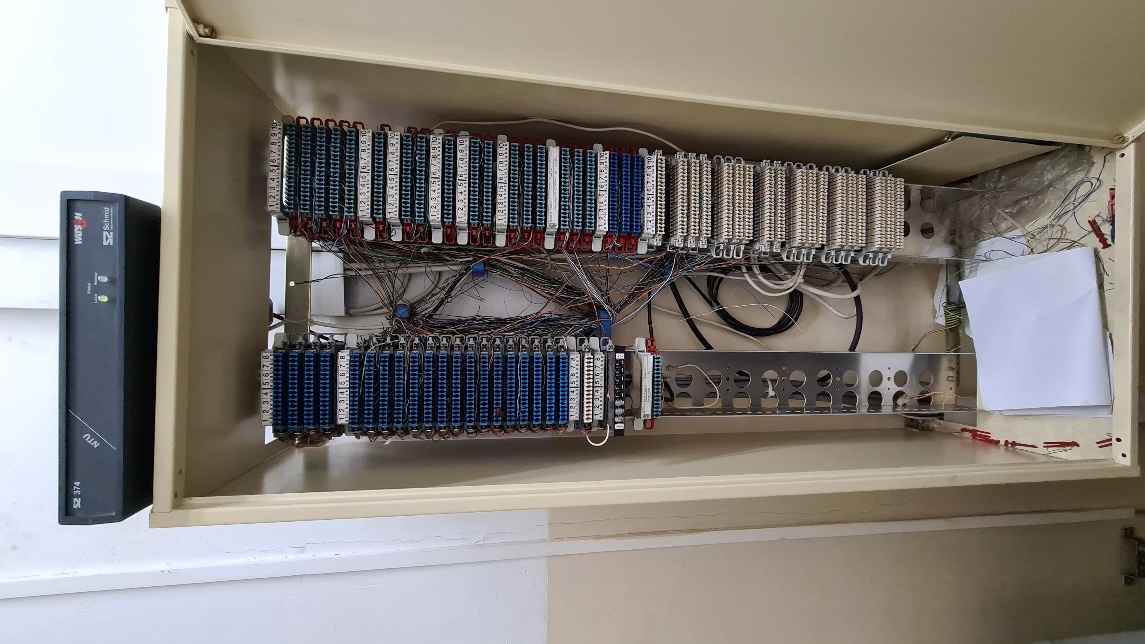 Rysunek 1 – kros centralowy typu Pouyet (strona centralowa/stacyjna – lewy stelaż) w centralowym pomieszczenie technicznym, przyziemie, budynek szpitalny, ul. Botaniczne 3panele 19” oraz łączówki Wykonawca jednoznacznie opisze przez oklejenie lub w inny systemowy sposób – niedopuszczalne jest ręczne opisywanie tych elementów;Każde odwzorowanie patchpanela należy na krosie rozdzielić dedykowanym i jednoznacznym opisem w postaci  nakładki typu Krone – dedykowanej do dostarczonego stelaża. Opisy patchpaneli mają być odwzorowane na opisie przełącznicy telefonicznej (spójny opis paneli krosowych i łączówek opisowych);Wszystkie prace należy etapować i skoordynować ze sobą w celu zminimalizowania czasu przerwy w działaniu łączności u Zamawiającego – przerwa w braku łączności poszczególnej linii abonenckiej nie może być dłuższa niż 30 minut;Możliwe prace przygotowawcze należy wykonać z odpowiednim wyprzedzeniem;Wykonawca odtworzy krosowanie linii abonenckich za pomocą przewodu krosowniczego, wszystkie nowe połączenia mają być prowadzone w sposób estetyczny, zgodny ze sztuką (krosowanie między stroną stacyjną a liniową);Kabel telefoniczny należy ułożyć w zamkniętych listwach elektroinstalacyjnych lub ułożyć w dedykowanych listwach systemowych/drabinkach kablowych – niedopuszczalne jest swobodne układanie przewodów np. na podłodze. Prace należy wykonać w sposób estetyczny, zgodny ze sztuką – tak, aby zapewnić bezpieczne i długoletnie funkcjonowanie systemu kablowego.Wykonawca dostarczy i podłączy wszelkie niezbędne elementy konieczne do prawidłowego i zgodnego ze sztuką montażu elementów centralowych (np. dedykowane zasilacze zalecane przez producenta systemu centralowego; śruby montażowe, wszystkie wymagane i niezbędne licencje, wszystkie niezbędne kable przyłączeniowe i krosownicze (np. patchcordy miedziane RJ45-RJ45 oraz światłowodowe o dopasowanej długości), prądowe listwy i kable zasilające o dedykowanej wydajności prądowej, wszystkie niezbędne elementy montażowe, wszelkie niezbędne  urządzenia (jak np. przełączniki sieciowe – jeśli są wymagane), itp.) – tak aby w sposób kompleksowy zrealizować wymagania tego postępowania;Wykonawca jednoznacznie opisze wszystkie elementy centralowe (przez trwałe i czytelne oklejenie/nadruk – niedopuszczalne jest ręczne opisywanie elementów). Wykonawca uruchomi numerację (w tym również skróconą 4-cyfrową) na przekazanych przez Zamawiającego numerach w ramach puli numerowej w zakresie 12 424 7000 ÷ 12 424 8999. Zamawiający wymaga przeprowadzenia prac zgodnie z opisem w punkcie 2.6.2.3 załącznika nr 2 do SOPZ;Wykonawca skonfiguruje kategorie dla numeracji Zamawiającego – przez kategorię należy rozumieć uprawnienia dla abonenta/numeru telefonicznego na podstawie których będzie on mógł nawiązywać połączenia: tylko wewnętrzne (w obrębie wewnętrznej numeracji Zmawiającego), strefowe (w obrębie numeracji krakowskiej (SN=12)), międzystrefowe (krajowe) bez komórek, międzystrefowe (krajowe) i komórkowe,  międzynarodowe – w zależności o zaszeregowania abonenta/numeru telefonicznego do danej kategorii;Wykonawca przeprowadzi weryfikację i sprawdzenie poprawności działania oraz zaprogramowania numerów telefonicznych na poszczególnych portach łączówkowych i przekaże Zamawiającemu dokumentację w edytowalnej tabelarycznej postaci (np. plik typu .XLS(X)) z wyszczególnionymi numerami telefonicznymi – przyporządkowanie zaprogramowanych numerów telefonicznych do konkretnych portów na łączówkach krosu po stronie centralowej/stacyjnej;Wykonawca wykona wewnątrzbudynkowe połączenie światłowodowe (min. 8J + min. 8G) tzw. światłowodowy kabel pośredniczący w relacji:Pomieszczenie centralowe, przyziemie, budynek szpitalnym przy ulicy Botaniczna 3 w Krakowie (B3) – Rysunek 2; kabel należy zakończyć w stojącej szafie dystrybucyjnej 19”, 42U, zamykana na klucz z możliwością demontażu ścian bocznych przy użyciu tego samego klucza, rozmiar 800 mm x 800 mm, szafę uziemić przewodem wyrównawczym;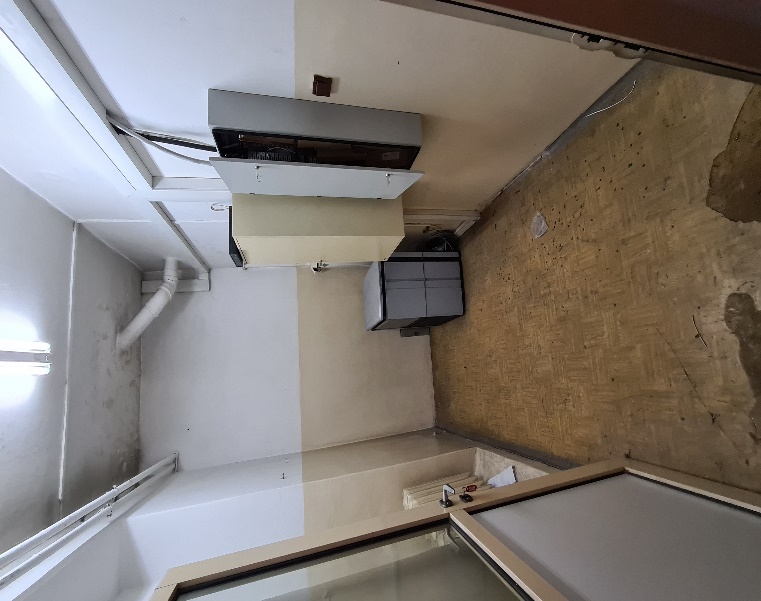 Rysunek 2 – centralowe pomieszczenie techniczne, przyziemie, budynek szpitalny, ul. Botaniczne 3Piętrowy Punkt Dystrybucyjny w przyziemiu, w tym samym budynku tzn. budynek szpitalnym przy ulicy Botaniczna 3 w Krakowie (B3) szatnia pielęgniarek – Rysunek 3;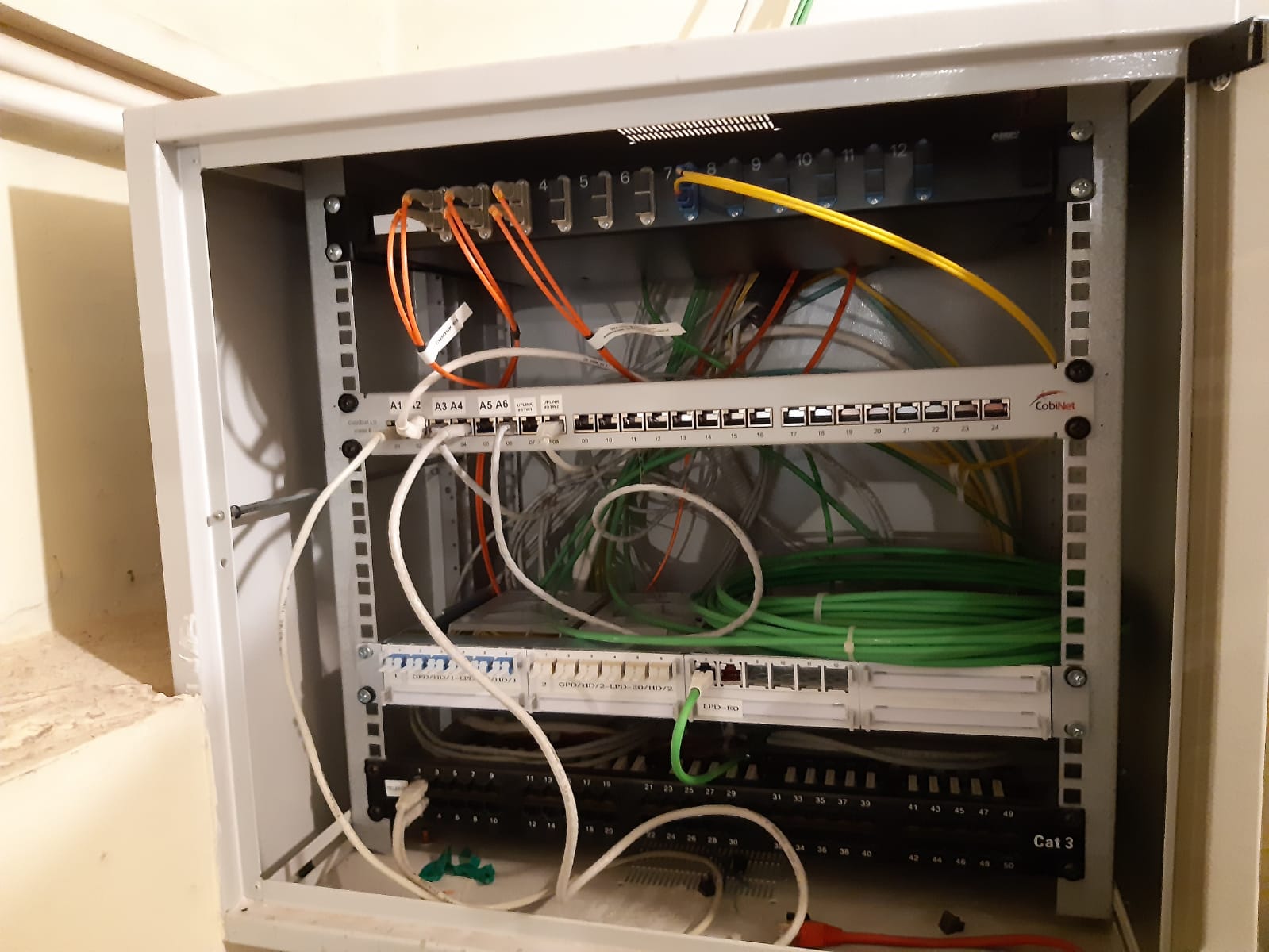 Rysunek 3 - Punkt Dystrybucyjny w pom. szatni pielęgniarek, przyziemie, budynek szpitalny, ul. Botaniczne 3Kabel światłowodowy zakończyć na dedykowanych 19” panelach światłowodowych z portami LC-duplex;Panele i porty światłowodowe jednoznacznie opisać przez oklejenie;Sprawność łączy potwierdzić pomiarami przy użyciu certyfikowanego urządzenia pomiarowego. Wyniki pomiarów dołączyć do dokumentacji powykonawczej.Wykonawca dostarczy niezbędne kable krosownicze;Wykonawca dostarczy i zamontuje w linii zasilania elektrycznego dostarczanego systemu centralowego - system awaryjnego podtrzymania zasilania 230 [V] - UPS – zgodnie z wymaganiami opisanymi w załączniku nr 2h do SOPZ. Podłączenie należy wykonać zgodnie „ze sztuką” w sposób gwarantujący bezpieczne użytkowanie.Parametr wymagany(nie wypełniać)4Pozostałe wymagania:Wszystkie elementy dostawy mają:być fabrycznie i technicznie nowe, nigdy nieużywane wcześniej;być pozbawione wszelkich wad (wolne od wad);wszystkie oferowane urządzenia w ramach poszczególnych typów mają być złożone z identycznych podzespołów, sygnowanych przez ich producenta;posiadać taką samą konfigurację (sprzętową);być dostarczane w oryginalnych opakowaniach producenta (opakowania kompletne – zawierające wszystkie elementy przewidziane przez producenta);pochodzić z legalnego kanału sprzedaży;Wykonawca dostarczy protokół odbioru (dla każdego rodzaju/typu dostarczanego urządzenia, np. aparatów telefonicznych wyspecyfikowanych w załączniku nr 2h do SOPZ, modułów/elementów centralowych, itp.) w wersji drukowanej oraz tabelaryczny edytowalny wykaz w wersji elektronicznej (np. plik XLS(X) lub inny) zawierający minimum następujące informacje (w zależności od rodzaju sprzętu): nazwę i dane teleadresowe Wykonawcy i Zamawiającego, nr zamówienia/postępowania, datę odbioru, nazwę asortymentu (np. jednostka/moduł analogowy, itd.), marka urządzenia, model urządzenia, numer seryjny urządzenia, adres MAC urządzenia (jeśli urządzenia ma nadany taki numer), przydzielony adres IP urządzeniu (jeśli urządzeniu nadano taki numer np. w toku prac instalacyjno-konfiguracyjnych), liczba sztuk.Parametr wymagany(nie wypełniać)Dostarczany moduł wyniesiony w lokalizacji K21a w ramach rozbudowy istniejącego systemu AVAYA IP OFFICE zgodnie z poniższymi wymaganiami:Dostarczany moduł wyniesiony w lokalizacji K21a w ramach rozbudowy istniejącego systemu AVAYA IP OFFICE zgodnie z poniższymi wymaganiami:Oferowany asortyment:Producent, model + inne(w tabeli uzupełnić tylko miejsca wykropkowane)Dostarczany moduł wyniesiony w lokalizacji K21a w ramach rozbudowy istniejącego systemu AVAYA IP OFFICE zgodnie z poniższymi wymaganiami:Dostarczany moduł wyniesiony w lokalizacji K21a w ramach rozbudowy istniejącego systemu AVAYA IP OFFICE zgodnie z poniższymi wymaganiami:Producent systemu centralowego……………………………………………………………………...Model/numer katalogowy producenta (jednostka sterująca)/ (jeśli producent podaje)……….…………………………………………………..………………….…………………………………………………..…………Model/numer katalogowy producenta jednostki zawierającej telefoniczne analogowe porty fizyczne*/ (jeśli producent podaje)……….…………………………………………………..…………*Liczba fizycznych portów analogowych  w zaoferowanej jednostce i liczba jednostek (należy spełnić warunek w punkcie 1.2 tej tabeli)……….……………..……[liczba portów/jednostkę]……….………….…………….…..……[liczba jednostek]Lp.Parametr wymagany1Wymagania – rozbudowa istniejącego systemu centralowego AVAYA IP OFFICE w budynku K50.Dostarczony system centralowy do lokalizacji K21a przez Wykonawcę ma być:w pełni kompatybilny z posiadanym system centralowym Zamawiającego w lokalizacji K50 tj. AVAYA IP OFFICE 500 – zgodnie z wymaganiami w Tabeli 1 załącznika nr 2i do SOPZ;wyposażony w min. 120 fizycznych telefonicznych analogowych portów – porty muszą obsługiwać analogowe aparaty telefoniczne posiadane przez Zamawiającego;liczba dostępnych jednoczesnych kanałów rozmównych do komunikacji z innymi lokalizacjami (B3, K21a, K23, K36, K38, K50, Sk8, Ś2 oraz Ś10 – schemat układu budynków w załączniku nr 2f do SOPZ oraz w załączniku nr 2g do SOPZ.) – min. 30;wyposażony w dedykowane zasilacze 230 [V] (zalecane przez producenta zaoferowanych urządzeń centralowych);wyposażony w system awaryjnego podtrzymania zasilania 230 [V] – UPS zgodnie z opisem w załączniku nr 2h do SOPZ;wyposażony w teletechniczną szafę dystrybucyjna dostosowaną do montażu urządzeń z mocowaniem 19” typu rack – wysokość dostosować do zabudowy urządzeń i paneli krosowych oraz możliwości otoczenia (dostawa i wymogi wg opisu w załączniku nr 2 do SOPZ pkt 2.8.3.2);Uruchomienie przeprowadzić zgodnie opisem zawartym w załączniku nr 2 do SOPZ – zwłaszcza z harmonogramem w punkcie 2.9 załącznika nr 2 do SOPZ.Parametr wymagany(nie wypełniać)Zamawiający wymaga złożenia materiałów firmowych na potwierdzenie spełnienia opisanych w przedmiotowym punkcie parametrów.Zamawiający prosi o zaznaczenia w złożonych materiałach firmowych (w postaci katalogów i/lub ulotek informacyjnych i/lub kart produktu i/lub kart charakterystyki i/lub oświadczenie Producenta) zapisów potwierdzających spełnienie wymaganych parametrów z dopisaniem numeru tabeli oraz numerem podpunktu z załącznika nr 2i do SOPZ, który ten zapis potwierdza (Zamawiający dopuszcza materiały w języku angielskim)2Licencje:Wykonawca dostarczy wszystkie niezbędne licencje wymagane do uruchomienia dodatkowego modułu wyniesionego w lokalizacji K21a w ramach rozbudowy istniejącego systemu AVAYA IP OFFICE w taki sposób, aby sprzęt i oprogramowanie były w pełni funkcjonalne.Wszystkie dostarczone przez Wykonawcę licencje muszą być zarejestrowane na Zamawiającego tzn. Szpital Uniwersytecki w Krakowie, siedziba ul. Kopernika 36, 31-501 Kraków.Wszystkie dostarczone przez Wykonawcę licencje muszą być bezterminowe (brak ograniczeń czasowych do ich stosowania przez Zamawiającego).Opcjonalnie (wypełniać – jeśli potrzeba)…………………………………………………………..............…………………………………………………………..............…………………………………………………………..............3Dodatkowe wymagania techniczne i funkcjonalne oferowanego systemu centralowego do telefonii (przez telefonię Zamawiający rozumie zagadnienia wykorzystania środków do łączności głosowej na odległość pomiędzy swoimi budynkami, w szczególności przez zestawianie połączeń pomiędzy telefonami):Zamawiający wymaga, aby proces przełączania centralowego (pomiędzy starym system centralowym a dostarczonym przez Wykonawcę) przebiegał zgodnie z wymaganiami opisanymi w załączniku nr 2 do SOPZ - zwłaszcza punktem 2.6.2 i 2.26;Wykonawca dostarczy do pomieszczenia centralowego, parter, budynek szpitalnym przy ulicy Kopernika 21a w Krakowie (K21a) zaoferowany sprzęt i zamontuje go w dedykowanej szafie teletechnicznej 19”, która jest elementem dostawy Wykonawcy (wg opisu w załączniku nr 2 do SOPZ pkt 2.8.3.2 – montaż w tej samej szafie). Ponadto Wykonawca doposaży szafę dystrybucyjną w przełącznik sieciowy LAN z funkcją PoE (wg opisu w załączniku nr 2h do SOPZ) oraz dostarczy niezbędną ilość dedykowanych do tego urządzenia konwerterów optyczno-elektrycznych;Wykonawca wykona połączenie dedykowanym kablem telefonicznym w relacji: dostarczana szafa dystrybucyjna (o której mowa w załączniku nr 2 do SOPZ w punkcie 2.8.3.2) a istniejąca telefoniczna przełącznica/kros typu Pouyet, gdzie:w szafie  dystrybucyjnej kabel telefoniczny zakończy („rozszyje”) na odpowiedniej liczbie dedykowanych 19” typu rack panelach telefonicznych z portami RJ45, wykonany w technice zacisków nożowych typu LSA, rozmiar 1U, UTP, min. kat. 3 z półką do organizowania kabli, zawierający oznaczenia/numerację portów (każdy port fabrycznie opisany), panele uziemić;w przełącznicy dokona demontażu istniejącego stelaża po stronie centralowej/stacyjnej typu Pouyet (Rysunek 4) i zamontuje dedykowany stelaż wraz z kompatybilnymi łączówkami rozłącznymi typu Krone LSA 2/10 (opis w załączniku nr 2h do SOPZ). Wykonawca dostarczy wszystkie niezbędne elementy do tego podłączenia (w tym wszystkie niezbędne łączówki rozłączne LSA 2/10 z nadrukiem 1…0 oraz „łączówki” typu opisowego montowane na gniezdnikach przeznaczonych do montażu łączówek typu LSA PLUS 2/10, itp.;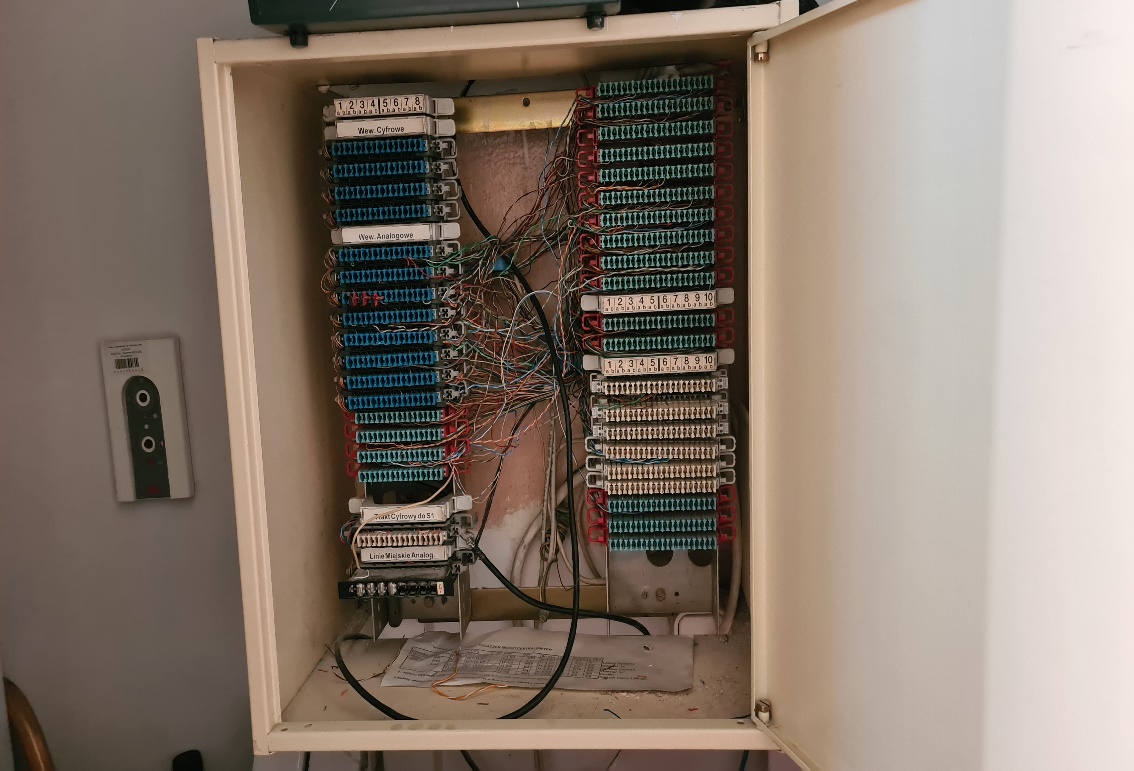 Rysunek 4 – kros centralowy typu Pouyet (strona centralowa/stacyjna – lewy stelaż) w centralowym pomieszczenie technicznym, parter, Kliniki Psychiatrii Dorosłych, Dzieci i Młodzieży, ul. Kopernika 21apanele 19” oraz łączówki Wykonawca jednoznacznie opisze przez oklejenie lub w inny systemowy sposób – niedopuszczalne jest ręczne opisywanie tych elementów;Każde odwzorowanie patchpanela należy na krosie rozdzielić dedykowanym i jednoznacznym opisem w postaci  nakładki typu Krone – dedykowanej do dostarczonego stelaża. Opisy patchpaneli mają być odwzorowane na opisie przełącznicy telefonicznej (spójny opis paneli krosowych i łączówek opisowych);Wszystkie prace należy etapować i skoordynować ze sobą w celu zminimalizowania czasu przerwy w działaniu łączności u Zamawiającego – przerwa w braku łączności poszczególnej linii abonenckiej nie może być dłuższa niż 30 minut;Możliwe prace przygotowawcze należy wykonać z odpowiednim wyprzedzeniem;Wykonawca odtworzy krosowanie linii abonenckich za pomocą przewodu krosowniczego, wszystkie nowe połączenia mają być prowadzone w sposób estetyczny, zgodny ze sztuką (krosowanie między stroną stacyjną a liniową);Kabel telefoniczny należy ułożyć w zamkniętych listwach elektroinstalacyjnych lub ułożyć w dedykowanych listwach systemowych/drabinkach kablowych – niedopuszczalne jest swobodne układanie przewodów np. na podłodze. Prace należy wykonać w sposób estetyczny, zgodny ze sztuką – tak, aby zapewnić bezpieczne i długoletnie funkcjonowanie systemu kablowego.Wykonawca dostarczy i podłączy wszelkie niezbędne elementy konieczne do prawidłowego i zgodnego ze sztuką montażu elementów centralowych (np. dedykowane zasilacze zalecane przez producenta systemu centralowego; śruby montażowe, wszystkie wymagane i niezbędne licencje, wszystkie niezbędne kable przyłączeniowe i krosownicze (np. patchcordy miedziane RJ45-RJ45 oraz światłowodowe o dopasowanej długości), prądowe listwy i kable zasilające o dedykowanej wydajności prądowej, wszystkie niezbędne elementy montażowe, wszelkie niezbędne  urządzenia (jak np. przełączniki sieciowe – jeśli są wymagane), itp.) – tak aby w sposób kompleksowy zrealizować wymagania tego postępowania;Wykonawca jednoznacznie opisze wszystkie elementy centralowe (przez trwałe i czytelne oklejenie/nadruk – niedopuszczalne jest ręczne opisywanie elementów).;Wykonawca uruchomi numerację (w tym również skróconą 4-cyfrową) na przekazanych przez Zamawiającego numerach w ramach puli numerowej w zakresie 12 424 7000 ÷ 12 424 8999. Zamawiający wymaga przeprowadzenia prac zgodnie z opisem w punkcie 2.6.2.3 załącznika nr 2 do SOPZ;Wykonawca skonfiguruje kategorie dla numeracji Zamawiającego – przez kategorię należy rozumieć uprawnienia dla abonenta/numeru telefonicznego na podstawie których będzie on mógł nawiązywać połączenia: tylko wewnętrzne (w obrębie wewnętrznej numeracji Zmawiającego), strefowe (w obrębie numeracji krakowskiej (SN=12)), międzystrefowe (krajowe) bez komórek, międzystrefowe (krajowe) i komórkowe,  międzynarodowe – w zależności o zaszeregowania abonenta/numeru telefonicznego do danej kategorii;Wykonawca przeprowadzi weryfikację i sprawdzenie poprawności działania oraz zaprogramowania numerów telefonicznych na poszczególnych portach łączówkowych i przekaże Zamawiającemu dokumentację w edytowalnej tabelarycznej postaci (np. plik typu .XLS(X)) z wyszczególnionymi numerami telefonicznymi – przyporządkowanie zaprogramowanych numerów telefonicznych do konkretnych portów na łączówkach krosu po stronie centralowej/stacyjnej;Wykonawca dostarczy niezbędne kable krosownicze (w tym patchcordy).Wykonawca dostarczy i zamontuje w linii zasilania elektrycznego dostarczanego systemu centralowego - system awaryjnego podtrzymania zasilania 230 [V] - UPS – zgodnie z wymaganiami opisanymi w załączniku nr 2h do SOPZ. Podłączenie należy wykonać zgodnie „ze sztuką” w sposób gwarantujący bezpieczne użytkowanie.Parametr wymagany(nie wypełniać)4Pozostałe wymagania:Wszystkie elementy dostawy mają:być fabrycznie i technicznie nowe, nigdy nieużywane wcześniej;być pozbawione wszelkich wad (wolne od wad);wszystkie oferowane urządzenia w ramach poszczególnych typów mają być złożone z identycznych podzespołów, sygnowanych przez ich producenta;posiadać taką samą konfigurację (sprzętową);być dostarczane w oryginalnych opakowaniach producenta (opakowania kompletne – zawierające wszystkie elementy przewidziane przez producenta);pochodzić z legalnego kanału sprzedaży;Wykonawca dostarczy protokół odbioru (dla każdego rodzaju/typu dostarczanego urządzenia, np. aparatów telefonicznych wyspecyfikowanych w załączniku nr 2h do SOPZ, modułów/elementów centralowych, itp.) w wersji drukowanej oraz tabelaryczny edytowalny wykaz w wersji elektronicznej (np. plik XLS(X) lub inny) zawierający minimum następujące informacje (w zależności od rodzaju sprzętu): nazwę i dane teleadresowe Wykonawcy i Zamawiającego, nr zamówienia/postępowania, datę odbioru, nazwę asortymentu (np. jednostka/moduł analogowy, itd.), marka urządzenia, model urządzenia, numer seryjny urządzenia, adres MAC urządzenia (jeśli urządzenia ma nadany taki numer), przydzielony adres IP urządzeniu (jeśli urządzeniu nadano taki numer np. w toku prac instalacyjno-konfiguracyjnych), liczba sztuk.Parametr wymagany(nie wypełniać)Dostarczany moduł wyniesiony w lokalizacji K23 w ramach rozbudowy istniejącego systemu AVAYA IP OFFICE zgodnie z poniższymi wymaganiami:Dostarczany moduł wyniesiony w lokalizacji K23 w ramach rozbudowy istniejącego systemu AVAYA IP OFFICE zgodnie z poniższymi wymaganiami:Oferowany asortyment:Producent, model + inne(w tabeli uzupełnić tylko miejsca wykropkowane)Dostarczany moduł wyniesiony w lokalizacji K23 w ramach rozbudowy istniejącego systemu AVAYA IP OFFICE zgodnie z poniższymi wymaganiami:Dostarczany moduł wyniesiony w lokalizacji K23 w ramach rozbudowy istniejącego systemu AVAYA IP OFFICE zgodnie z poniższymi wymaganiami:Producent systemu centralowego……………………………………………………………………...Model/numer katalogowy producenta (jednostka sterująca)/ (jeśli producent podaje)……….…………………………………………………..………………….…………………………………………………..…………Model/numer katalogowy producenta jednostki zawierającej telefoniczne analogowe porty fizyczne*/ (jeśli producent podaje)……….…………………………………………………..…………*Liczba fizycznych portów analogowych  w zaoferowanej jednostce i liczba jednostek (należy spełnić warunek w punkcie 1.2 tej tabeli)……….……………..……[liczba portów/jednostkę]……….………….…………….…..……[liczba jednostek]Lp.Parametr wymagany1Wymagania – rozbudowa istniejącego systemu centralowego AVAYA IP OFFICE w budynku K50.Dostarczony system centralowy do lokalizacji K23 przez Wykonawcę ma być:w pełni kompatybilny z posiadanym system centralowym Zamawiającego w lokalizacji K50 tj. AVAYA IP OFFICE 500 – zgodnie z wymaganiami w Tabeli 1 załącznika nr 2i do SOPZ;wyposażony w min. 240 fizycznych telefonicznych analogowych portów – porty muszą obsługiwać analogowe aparaty telefoniczne posiadane przez Zamawiającego;liczba dostępnych jednoczesnych kanałów rozmównych do komunikacji z innymi lokalizacjami (B3, K21a, K23, K36, K38, K50, Sk8, Ś2 oraz Ś10 – schemat układu budynków w załączniku nr 2f do SOPZ oraz w załączniku nr 2g do SOPZ.) – min. 30;wyposażony w dedykowane zasilacze 230 [V] (zalecane przez producenta zaoferowanych urządzeń centralowych);wyposażony w system awaryjnego podtrzymania zasilania 230 [V] – UPS zgodnie z opisem w załączniku nr 2h do SOPZ;wyposażony w teletechniczną szafę dystrybucyjna dostosowaną do montażu urządzeń z mocowaniem 19” typu rack – wysokość dostosować do zabudowy urządzeń i paneli krosowych oraz możliwości otoczenia (dostawa i wymogi wg opisu w załączniku nr 2 do SOPZ pkt 2.8.3.3);Uruchomienie przeprowadzić zgodnie opisem zawartym w załączniku nr 2 do SOPZ – zwłaszcza z harmonogramem w punkcie 2.9 załącznika nr 2 do SOPZ.Parametr wymagany(nie wypełniać)Zamawiający wymaga złożenia materiałów firmowych na potwierdzenie spełnienia opisanych w przedmiotowym punkcie parametrów.Zamawiający prosi o zaznaczenia w złożonych materiałach firmowych (w postaci katalogów i/lub ulotek informacyjnych i/lub kart produktu i/lub kart charakterystyki i/lub oświadczenie Producenta) zapisów potwierdzających spełnienie wymaganych parametrów z dopisaniem numeru tabeli oraz numerem podpunktu z załącznika nr 2i do SOPZ, który ten zapis potwierdza (Zamawiający dopuszcza materiały w języku angielskim)2Licencje:Wykonawca dostarczy wszystkie niezbędne licencje wymagane do uruchomienia dodatkowego modułu wyniesionego w lokalizacji K23 w ramach rozbudowy istniejącego systemu AVAYA IP OFFICE w taki sposób, aby sprzęt i oprogramowanie były w pełni funkcjonalne.Wszystkie dostarczone przez Wykonawcę licencje muszą być zarejestrowane na Zamawiającego tzn. Szpital Uniwersytecki w Krakowie, siedziba ul. Kopernika 36, 31-501 Kraków.Wszystkie dostarczone przez Wykonawcę licencje muszą być bezterminowe (brak ograniczeń czasowych do ich stosowania przez Zamawiającego).Opcjonalnie (wypełniać – jeśli potrzeba)…………………………………………………………..............…………………………………………………………..............…………………………………………………………..............3Dodatkowe wymagania techniczne i funkcjonalne oferowanego systemu centralowego do telefonii (przez telefonię Zamawiający rozumie zagadnienia wykorzystania środków do łączności głosowej na odległość pomiędzy swoimi budynkami, w szczególności przez zestawianie połączeń pomiędzy telefonami):Zamawiający wymaga, aby proces przełączania centralowego (pomiędzy starym system centralowym a dostarczonym przez Wykonawcę) przebiegał zgodnie z wymaganiami opisanymi w załączniku nr 2 do SOPZ - zwłaszcza punktem 2.6.2 i 2.26;Wykonawca dostarczy do pomieszczenia centralowego, przyziemie, budynek szpitalnym przy ulicy Kopernika 23 w Krakowie (K23) zaoferowany sprzęt i zamontuje go w dedykowanej szafie teletechnicznej 19”, która jest elementem dostawy Wykonawcy (wg opisu w załączniku nr 2 do SOPZ pkt 2.8.3.3 – montaż w tej samej szafie). Ponadto Wykonawca doposaży szafę dystrybucyjną w przełącznik sieciowy LAN z funkcją PoE (wg opisu w załączniku nr 2h do SOPZ) oraz dostarczy niezbędną ilość dedykowanych do tego urządzenia konwerterów optyczno-elektrycznych;Wykonawca wykona połączenie dedykowanym kablem telefonicznym w relacji: dostarczana szafa dystrybucyjna a istniejąca telefoniczna przełącznica/kros typu Pouyet, gdzie:w szafie  dystrybucyjnej kabel telefoniczny zakończy („rozszyje”) na odpowiedniej liczbie dedykowanych 19” typu rack panelach telefonicznych z portami RJ45, wykonany w technice zacisków nożowych typu LSA, rozmiar 1U, UTP, min. kat. 3 z półką do organizowania kabli, zawierający oznaczenia/numerację portów (każdy port fabrycznie opisany), panele uziemić;w przełącznicy dokona demontażu istniejącego stelaża po stronie centralowej/stacyjnej typu Pouyet (Rysunek 5) i zamontuje dedykowany stelaż wraz z kompatybilnymi łączówkami rozłącznymi typu Krone LSA 2/10 (opis w załączniku nr 2h do SOPZ). Wykonawca dostarczy wszystkie niezbędne elementy do tego podłączenia (w tym wszystkie niezbędne łączówki rozłączne LSA 2/10 z nadrukiem 1…0 oraz „łączówki” typu opisowego montowane na gniezdnikach przeznaczonych do montażu łączówek typu LSA PLUS 2/10, itp.;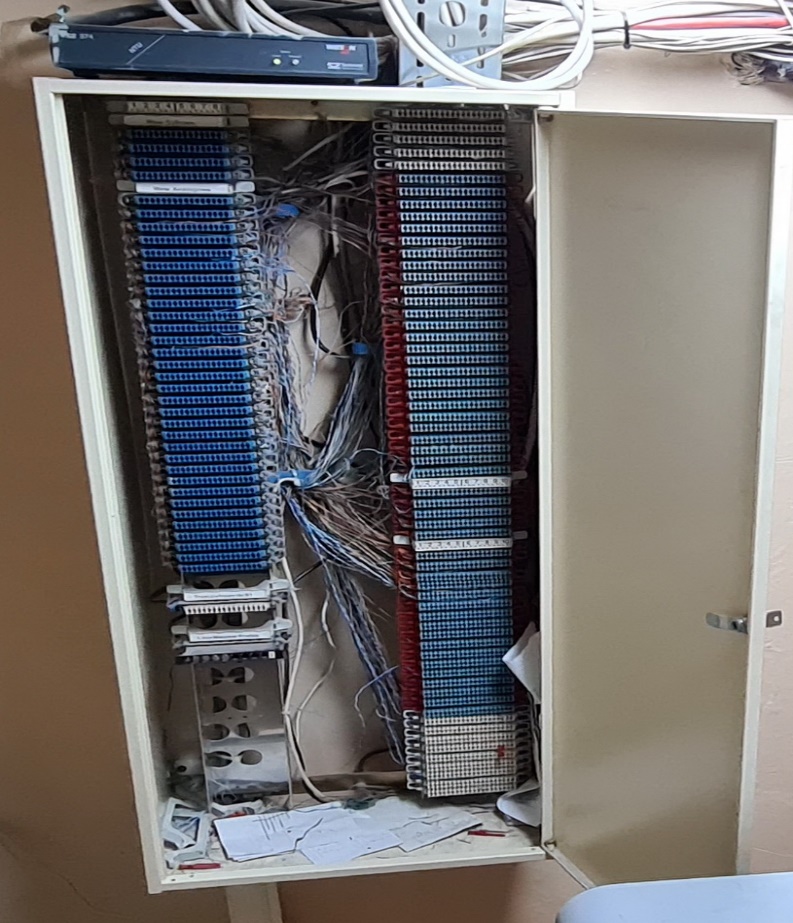 Rysunek 5 – kros centralowy typu Pouyet (strona centralowa/stacyjna – lewy stelaż) w centralowym pomieszczenie technicznym, przyziemie, Kliniki Ginekologii i Onkologii Ginekologicznej, ul. Kopernika 23panele 19” oraz łączówki Wykonawca jednoznacznie opisze przez oklejenie lub w inny systemowy sposób – niedopuszczalne jest ręczne opisywanie tych elementów;Każde odwzorowanie patchpanela należy na krosie rozdzielić dedykowanym i jednoznacznym opisem w postaci  nakładki typu Krone – dedykowanej do dostarczonego stelaża. Opisy patchpaneli mają być odwzorowane na opisie przełącznicy telefonicznej (spójny opis paneli krosowych i łączówek opisowych);Wszystkie prace należy etapować i skoordynować ze sobą w celu zminimalizowania czasu przerwy w działaniu łączności u Zamawiającego – przerwa w braku łączności poszczególnej linii abonenckiej nie może być dłuższa niż 30 minut;Możliwe prace przygotowawcze należy wykonać z odpowiednim wyprzedzeniem;Wykonawca odtworzy krosowanie linii abonenckich za pomocą przewodu krosowniczego, wszystkie nowe połączenia mają być prowadzone w sposób estetyczny, zgodny ze sztuką (krosowanie między stroną stacyjną a liniową);Kabel telefoniczny należy ułożyć w zamkniętych listwach elektroinstalacyjnych lub ułożyć w dedykowanych listwach systemowych/drabinkach kablowych – niedopuszczalne jest swobodne układanie przewodów np. na podłodze. Prace należy wykonać w sposób estetyczny, zgodny ze sztuką – tak, aby zapewnić bezpieczne i długoletnie funkcjonowanie systemu kablowego.Wykonawca dostarczy i podłączy wszelkie niezbędne elementy konieczne do prawidłowego i zgodnego ze sztuką montażu elementów centralowych (np. dedykowane zasilacze zalecane przez producenta systemu centralowego; śruby montażowe, wszystkie wymagane i niezbędne licencje, wszystkie niezbędne kable przyłączeniowe i krosownicze (np. patchcordy miedziane RJ45-RJ45 oraz światłowodowe o dopasowanej długości), prądowe listwy i kable zasilające o dedykowanej wydajności prądowej, wszystkie niezbędne elementy montażowe, wszelkie niezbędne  urządzenia (jak np. przełączniki sieciowe – jeśli są wymagane), itp.) – tak aby w sposób kompleksowy zrealizować wymagania tego postępowania;Wykonawca jednoznacznie opisze wszystkie elementy centralowe (przez trwałe i czytelne oklejenie/nadruk – niedopuszczalne jest ręczne opisywanie elementów).;Wykonawca uruchomi numerację (w tym również skróconą 4-cyfrową) na przekazanych przez Zamawiającego numerach w ramach puli numerowej w zakresie 12 424 7000 ÷ 12 424 8999. Zamawiający wymaga przeprowadzenia prac zgodnie z opisem w punkcie 2.6.2.3 załącznika nr 2 do SOPZ;Wykonawca skonfiguruje kategorie dla numeracji Zamawiającego – przez kategorię należy rozumieć uprawnienia dla abonenta/numeru telefonicznego na podstawie których będzie on mógł nawiązywać połączenia: tylko wewnętrzne (w obrębie wewnętrznej numeracji Zmawiającego), strefowe (w obrębie numeracji krakowskiej (SN=12)), międzystrefowe (krajowe) bez komórek, międzystrefowe (krajowe) i komórkowe,  międzynarodowe – w zależności o zaszeregowania abonenta/numeru telefonicznego do danej kategorii;Wykonawca przeprowadzi weryfikację i sprawdzenie poprawności działania oraz zaprogramowania numerów telefonicznych na poszczególnych portach łączówkowych i przekaże Zamawiającemu dokumentację w edytowalnej tabelarycznej postaci (np. plik typu .XLS(X)) z wyszczególnionymi numerami telefonicznymi – przyporządkowanie zaprogramowanych numerów telefonicznych do konkretnych portów na łączówkach krosu po stronie centralowej/stacyjnej;Wykonawca dostarczy niezbędne kable krosownicze (w tym patchcordy);Wykonawca dostarczy i zamontuje w linii zasilania elektrycznego dostarczanego systemu centralowego - system awaryjnego podtrzymania zasilania 230 [V] - UPS – zgodnie z wymaganiami opisanymi w załączniku nr 2h do SOPZ. Podłączenie należy wykonać zgodnie „ze sztuką” w sposób gwarantujący bezpieczne użytkowanie.Parametr wymagany(nie wypełniać)4Pozostałe wymagania:Wszystkie elementy dostawy mają:być fabrycznie i technicznie nowe, nigdy nieużywane wcześniej;być pozbawione wszelkich wad (wolne od wad);wszystkie oferowane urządzenia w ramach poszczególnych typów mają być złożone z identycznych podzespołów, sygnowanych przez ich producenta;posiadać taką samą konfigurację (sprzętową);być dostarczane w oryginalnych opakowaniach producenta (opakowania kompletne – zawierające wszystkie elementy przewidziane przez producenta);pochodzić z legalnego kanału sprzedaży;Wykonawca dostarczy protokół odbioru (dla każdego rodzaju/typu dostarczanego urządzenia, np. aparatów telefonicznych wyspecyfikowanych w załączniku nr 2h do SOPZ, modułów/elementów centralowych, itp.) w wersji drukowanej oraz tabelaryczny edytowalny wykaz w wersji elektronicznej (np. plik XLS(X) lub inny) zawierający minimum następujące informacje (w zależności od rodzaju sprzętu): nazwę i dane teleadresowe Wykonawcy i Zamawiającego, nr zamówienia/postępowania, datę odbioru, nazwę asortymentu (np. jednostka/moduł analogowy, itd.), marka urządzenia, model urządzenia, numer seryjny urządzenia, adres MAC urządzenia (jeśli urządzenia ma nadany taki numer), przydzielony adres IP urządzeniu (jeśli urządzeniu nadano taki numer np. w toku prac instalacyjno-konfiguracyjnych), liczba sztuk.Parametr wymagany(nie wypełniać)Dostarczany moduł wyniesiony w lokalizacji K36 w ramach rozbudowy istniejącego systemu AVAYA IP OFFICE zgodnie z poniższymi wymaganiami:Dostarczany moduł wyniesiony w lokalizacji K36 w ramach rozbudowy istniejącego systemu AVAYA IP OFFICE zgodnie z poniższymi wymaganiami:Oferowany asortyment:Producent, model + inne(w tabeli uzupełnić tylko miejsca wykropkowane)Dostarczany moduł wyniesiony w lokalizacji K36 w ramach rozbudowy istniejącego systemu AVAYA IP OFFICE zgodnie z poniższymi wymaganiami:Dostarczany moduł wyniesiony w lokalizacji K36 w ramach rozbudowy istniejącego systemu AVAYA IP OFFICE zgodnie z poniższymi wymaganiami:Producent systemu centralowego……………………………………………………………………...Model/numer katalogowy producenta (jednostka sterująca)/ (jeśli producent podaje)……….…………………………………………………..………………….…………………………………………………..…………Model/numer katalogowy producenta jednostki zawierającej telefoniczne analogowe porty fizyczne*/ (jeśli producent podaje)……….…………………………………………………..…………*Liczba fizycznych portów analogowych  w zaoferowanej jednostce i liczba jednostek (należy spełnić warunek w punkcie 1.2 tej tabeli)……….……………..……[liczba portów/jednostkę]……….………….…………….…..……[liczba jednostek]Lp.Parametr wymagany1Wymagania – rozbudowa istniejącego systemu centralowego AVAYA IP OFFICE w budynku K50.Dostarczony system centralowy do lokalizacji K36 przez Wykonawcę ma być:w pełni kompatybilny z posiadanym system centralowym Zamawiającego w lokalizacji K50 tj. AVAYA IP OFFICE 500 – zgodnie z wymaganiami w Tabeli 1 załącznika nr 2i do SOPZ;wyposażony w min. 120 fizycznych telefonicznych analogowych portów – porty muszą obsługiwać analogowe aparaty telefoniczne posiadane przez Zamawiającego, ponadto system będzie mógł dodatkowo obsłużyć min. 20 zamawianych  telefonicznych aparatów IP;wyposażony w min. 20 aparatów telefonicznych IP TYP II wg specyfikacji w załączniku nr 2h do SOPZ;Wykonawca uruchomi dostarczone aparaty telefoniczne wraz ze wszystkimi niezbędnymi licencjami koniecznymi do ich poprawnego i w pełni funkcjonalnego działania w  dostarczonym systemie centralowym;Wykonawca na wybranych linia/numerach telefonicznych wskazanych przez Zamawiającego uruchomi wybrane dostarczone aparaty telefoniczne w tzw. układzie sekretarko-dyrektorskim (przy czym Wykonawca zaprogramuje przyciski i oklei je lub wydrukuje etykiety wg zapotrzebowania Zamawiającego).liczba dostępnych jednoczesnych kanałów rozmównych do komunikacji z innymi lokalizacjami (B3, K21a, K23, K36, K38, K50, Sk8, Ś2 oraz Ś10 – schemat układu budynków w załączniku nr 2f do SOPZ oraz w załączniku nr 2g do SOPZ.) – min. 30;wyposażony w dedykowane zasilacze 230 [V] (zalecane przez producenta zaoferowanych urządzeń centralowych);wyposażony w system awaryjnego podtrzymania zasilania 230 [V] – UPS zgodnie z opisem w załączniku nr 2h do SOPZ;Uruchomienie przeprowadzić zgodnie opisem zawartym w załączniku nr 2 do SOPZ – zwłaszcza z harmonogramem w punkcie 2.9 załącznika nr 2 do SOPZ.Parametr wymagany(nie wypełniać)Zamawiający wymaga złożenia materiałów firmowych na potwierdzenie spełnienia opisanych w przedmiotowym punkcie parametrów.Zamawiający prosi o zaznaczenia w złożonych materiałach firmowych (w postaci katalogów i/lub ulotek informacyjnych i/lub kart produktu i/lub kart charakterystyki i/lub oświadczenie Producenta) zapisów potwierdzających spełnienie wymaganych parametrów z dopisaniem numeru tabeli oraz numerem podpunktu z załącznika nr 2i do SOPZ, który ten zapis potwierdza (Zamawiający dopuszcza materiały w języku angielskim)2Licencje:Wykonawca dostarczy wszystkie niezbędne licencje wymagane do uruchomienia dodatkowego modułu wyniesionego w lokalizacji Kopernika 36 w ramach rozbudowy istniejącego systemu AVAYA IP OFFICE w taki sposób, aby sprzęt i oprogramowanie były w pełni funkcjonalne.Wszystkie dostarczone przez Wykonawcę licencje muszą być zarejestrowane na Zamawiającego tzn. Szpital Uniwersytecki w Krakowie, siedziba ul. Kopernika 36, 31-501 Kraków.Wszystkie dostarczone przez Wykonawcę licencje muszą być bezterminowe (brak ograniczeń czasowych do ich stosowania przez Zamawiającego).Opcjonalnie (wypełniać – jeśli potrzeba)…………………………………………………………..............…………………………………………………………..............…………………………………………………………..............3Dodatkowe wymagania techniczne i funkcjonalne oferowanego systemu centralowego do telefonii (przez telefonię Zamawiający rozumie zagadnienia wykorzystania środków do łączności głosowej na odległość pomiędzy swoimi budynkami, w szczególności przez zestawianie połączeń pomiędzy telefonami):Zamawiający wymaga, aby proces przełączania centralowego (pomiędzy starym system centralowym a dostarczonym przez Wykonawcę) przebiegał zgodnie z wymaganiami opisanymi w załączniku nr 2 do SOPZ - zwłaszcza punktem 2.6.2 i 2.26;Wykonawca dostarczy do pomieszczenia serwerowego, 2p. budynek szpitalny przy ulicy Kopernika 36 w Krakowie (K36) zaoferowany sprzęt i zamontuje go w istniejącej serwerowej szafie teletechnicznej 19”. Ponadto Wykonawca doposaży szafę dystrybucyjną w przełącznik sieciowy LAN z funkcją PoE (wg opisu w załączniku nr 2h do SOPZ) oraz dostarczy niezbędną ilość dedykowanych do tego urządzenia konwerterów optyczno-elektrycznych;Wykonawca wykona połączenie dedykowanym kablem telefonicznym (min. 50 par telefonicznych na każdą relację) w relacjach: każdy kabel od istniejącej dystrybucyjnej szafy serwerowej na 2p. do istniejących piętrowych teletechnicznych szafa dystrybucyjnych na parterze (Rysunek 6), na 1p. (Rysunek 7),  i na 2p. (Rysunek 8) budynku K36.Ponadto:Każdą relację wykonać dedykowanym kablem telefonicznym – min. 50 parowym;w każdej szafie dystrybucyjnej kabel telefoniczny zakończyć („rozszyć”) na odpowiedniej liczbie dedykowanych 19” typu rack panelach telefonicznych z portami RJ45, wykonany w technice zacisków nożowych typu LSA, rozmiar 1U, UTP, min. kat. 3 z półką do organizowania kabli, zawierający oznaczenia/numerację portów (każdy port fabrycznie opisany), panele uziemić;panele 19” Wykonawca jednoznacznie i trwale opisze przez oklejenie lub w inny systemowy sposób – niedopuszczalne jest ręczne opisywanie tych elementów;Każdą relację panel-panel jednoznacznie odwzorować;Wszystkie prace należy etapować i skoordynować ze sobą w celu zminimalizowania czasu przerwy w działaniu łączności u Zamawiającego – przerwa w braku łączności poszczególnej linii abonenckiej nie może być dłuższa niż 30 minut;Możliwe prace przygotowawcze należy wykonać z odpowiednim wyprzedzeniem;Wykonawca odtworzy krosowanie telefonicznych linii abonenckich za pomocą patchcordów RJ45-RJ45, wszystkie nowe połączenia mają być prowadzone w sposób estetyczny;Kable telefoniczne należy ułożyć w zamkniętych listwach elektroinstalacyjnych lub ułożyć w dedykowanych listwach systemowych/drabinkach kablowych – niedopuszczalne jest swobodne układanie przewodów np. na podłodze, ścianie bez elementów mocujących. Prace należy wykonać w sposób estetyczny, zgodny ze sztuką – tak, aby zapewnić bezpieczne i długoletnie funkcjonowanie systemu kablowego.Wykonawca dostarczy i podłączy wszelkie niezbędne elementy konieczne do prawidłowego i zgodnego ze sztuką montażu elementów centralowych (np. dedykowane zasilacze zalecane przez producenta systemu centralowego; śruby montażowe, wszystkie wymagane i niezbędne licencje, wszystkie niezbędne kable przyłączeniowe i krosownicze (np. patchcordy miedziane RJ45-RJ45 oraz światłowodowe o dopasowanej długości), prądowe listwy i kable zasilające o dedykowanej wydajności prądowej, wszystkie niezbędne elementy montażowe, wszelkie niezbędne  urządzenia (jak np. przełączniki sieciowe – jeśli są wymagane), itp.) – tak aby w sposób kompleksowy zrealizować wymagania tego postępowania;Wykonawca jednoznacznie opisze wszystkie elementy centralowe (przez trwałe i czytelne oklejenie/nadruk – niedopuszczalne jest ręczne opisywanie elementów). Wykonawca uruchomi numerację (w tym również skróconą 4-cyfrową) na przekazanych przez Zamawiającego numerach w ramach puli numerowej w zakresie 12 424 7000 ÷ 12 424 8999. Zamawiający wymaga przeprowadzenia prac zgodnie z opisem w punkcie 2.6.2.3 załącznika nr 2 do SOPZ;Wykonawca skonfiguruje kategorie dla numeracji Zamawiającego – przez kategorię należy rozumieć uprawnienia dla abonenta/numeru telefonicznego na podstawie których będzie on mógł nawiązywać połączenia: tylko wewnętrzne (w obrębie wewnętrznej numeracji Zmawiającego), strefowe (w obrębie numeracji krakowskiej (SN=12)), międzystrefowe (krajowe) bez komórek, międzystrefowe (krajowe) i komórkowe,  międzynarodowe – w zależności o zaszeregowania abonenta/numeru telefonicznego do danej kategorii;Wykonawca przeprowadzi weryfikację i sprawdzenie poprawności działania oraz zaprogramowania numerów telefonicznych na poszczególnych portach łączówkowych i przekaże Zamawiającemu dokumentację w edytowalnej tabelarycznej postaci (np. plik typu .XLS(X)) z wyszczególnionymi numerami telefonicznymi – przyporządkowanie zaprogramowanych numerów telefonicznych do konkretnych portów na łączówkach krosu po stronie centralowej/stacyjnej;Wykonawca dostarczy niezbędne kable krosownicze;Wykonawca dostarczy i zamontuje w linii zasilania elektrycznego dostarczanego systemu centralowego - system awaryjnego podtrzymania zasilania 230 [V] - UPS – zgodnie z wymaganiami opisanymi w załączniku nr 2h do SOPZ. Podłączenie należy wykonać zgodnie „ze sztuką” w sposób gwarantujący bezpieczne użytkowanie.Parametr wymagany(nie wypełniać)4Pozostałe wymagania:Wszystkie elementy dostawy mają:być fabrycznie i technicznie nowe, nigdy nieużywane wcześniej;być pozbawione wszelkich wad (wolne od wad);wszystkie oferowane urządzenia w ramach poszczególnych typów mają być złożone z identycznych podzespołów, sygnowanych przez ich producenta;posiadać taką samą konfigurację (sprzętową);być dostarczane w oryginalnych opakowaniach producenta (opakowania kompletne – zawierające wszystkie elementy przewidziane przez producenta);pochodzić z legalnego kanału sprzedaży;Wykonawca dostarczy protokół odbioru (dla każdego rodzaju/typu dostarczanego urządzenia, np. aparatów telefonicznych wyspecyfikowanych w załączniku nr 2h do SOPZ, modułów/elementów centralowych, itp.) w wersji drukowanej oraz tabelaryczny edytowalny wykaz w wersji elektronicznej (np. plik XLS(X) lub inny) zawierający minimum następujące informacje (w zależności od rodzaju sprzętu): nazwę i dane teleadresowe Wykonawcy i Zamawiającego, nr zamówienia/postępowania, datę odbioru, nazwę asortymentu (np. jednostka/moduł analogowy, itd.), marka urządzenia, model urządzenia, numer seryjny urządzenia, adres MAC urządzenia (jeśli urządzenia ma nadany taki numer), przydzielony adres IP urządzeniu (jeśli urządzeniu nadano taki numer np. w toku prac instalacyjno-konfiguracyjnych), liczba sztuk.Parametr wymagany(nie wypełniać)Dostarczany moduł wyniesiony w lokalizacji K38 w ramach rozbudowy istniejącego systemu AVAYA IP OFFICE zgodnie z poniższymi wymaganiami:Dostarczany moduł wyniesiony w lokalizacji K38 w ramach rozbudowy istniejącego systemu AVAYA IP OFFICE zgodnie z poniższymi wymaganiami:Oferowany asortyment:Producent, model + inne(w tabeli uzupełnić tylko miejsca wykropkowane)Dostarczany moduł wyniesiony w lokalizacji K38 w ramach rozbudowy istniejącego systemu AVAYA IP OFFICE zgodnie z poniższymi wymaganiami:Dostarczany moduł wyniesiony w lokalizacji K38 w ramach rozbudowy istniejącego systemu AVAYA IP OFFICE zgodnie z poniższymi wymaganiami:Producent systemu centralowego……………………………………………………………………...Model/numer katalogowy producenta (jednostka sterująca)/ (jeśli producent podaje)……….…………………………………………………..………………….…………………………………………………..…………Model/numer katalogowy producenta jednostki zawierającej telefoniczne analogowe porty fizyczne*/ (jeśli producent podaje)……….…………………………………………………..…………*Liczba fizycznych portów analogowych  w zaoferowanej jednostce i liczba jednostek (należy spełnić warunek w punkcie 1.2 tej tabeli)……….……………..……[liczba portów/jednostkę]……….………….…………….…..……[liczba jednostek]Lp.Parametr wymagany1Wymagania – rozbudowa istniejącego systemu centralowego AVAYA IP OFFICE w budynku K50.Dostarczony system centralowy do lokalizacji K38 przez Wykonawcę ma być:w pełni kompatybilny z posiadanym system centralowym Zamawiającego w lokalizacji K50 tj. AVAYA IP OFFICE 500 – zgodnie z wymaganiami w Tabeli 1 załącznika nr 2i do SOPZ;wyposażony w min. 90 fizycznych telefonicznych analogowych portów – porty muszą obsługiwać analogowe aparaty telefoniczne posiadane przez Zamawiającego;liczba dostępnych jednoczesnych kanałów rozmównych do komunikacji z innymi lokalizacjami (B3, K21a, K23, K36, K38, K50, Sk8, Ś2 oraz Ś10 – schemat układu budynków w załączniku nr 2f do SOPZ oraz w załączniku nr 2g do SOPZ.) – min. 30;wyposażony w dedykowane zasilacze 230 [V] (zalecane przez producenta zaoferowanych urządzeń centralowych);wyposażony w system awaryjnego podtrzymania zasilania 230 [V] – UPS zgodnie z opisem w załączniku nr 2h do SOPZ;wyposażony w teletechniczną szafę dystrybucyjna dostosowaną do montażu urządzeń z mocowaniem 19” typu rack – wysokość dostosować do zabudowy urządzeń i paneli krosowych (opis w załączniku nr 2 do SOPZ pkt 2.8.3.5);Uruchomienie przeprowadzić zgodnie opisem zawartym w załączniku nr 2 do SOPZ – zwłaszcza z harmonogramem w punkcie 2.9 załącznika nr 2 do SOPZ.Parametr wymagany(nie wypełniać)Zamawiający wymaga złożenia materiałów firmowych na potwierdzenie spełnienia opisanych w przedmiotowym punkcie parametrów.Zamawiający prosi o zaznaczenia w złożonych materiałach firmowych (w postaci katalogów i/lub ulotek informacyjnych i/lub kart produktu i/lub kart charakterystyki i/lub oświadczenie Producenta) zapisów potwierdzających spełnienie wymaganych parametrów z dopisaniem numeru tabeli oraz numerem podpunktu z załącznika nr 2i do SOPZ, który ten zapis potwierdza (Zamawiający dopuszcza materiały w języku angielskim)2Licencje:Wykonawca dostarczy wszystkie niezbędne licencje wymagane do uruchomienia dodatkowego modułu wyniesionego w lokalizacji K38 w ramach rozbudowy istniejącego systemu AVAYA IP OFFICE w taki sposób, aby sprzęt i oprogramowanie były w pełni funkcjonalne.Wszystkie dostarczone przez Wykonawcę licencje muszą być zarejestrowane na Zamawiającego tzn. Szpital Uniwersytecki w Krakowie, siedziba ul. Kopernika 36, 31-501 Kraków.Wszystkie dostarczone przez Wykonawcę licencje muszą być bezterminowe (brak ograniczeń czasowych do ich stosowania przez Zamawiającego).Opcjonalnie (wypełniać – jeśli potrzeba)…………………………………………………………..............…………………………………………………………..............…………………………………………………………..............3Dodatkowe wymagania techniczne i funkcjonalne oferowanego systemu centralowego do telefonii (przez telefonię Zamawiający rozumie zagadnienia wykorzystania środków do łączności głosowej na odległość pomiędzy swoimi budynkami, w szczególności przez zestawianie połączeń pomiędzy telefonami):Zamawiający wymaga, aby proces przełączania centralowego (pomiędzy starym system centralowym a dostarczonym przez Wykonawcę) przebiegał zgodnie z wymaganiami opisanymi w załączniku nr 2 do SOPZ - zwłaszcza punktem 2.6.2 i 2.26;Wykonawca dostarczy do pomieszczenia centralowego, przyziemie, budynek szpitalnym przy ulicy Kopernika 38 w Krakowie (K38) zaoferowany sprzęt i zamontuje go w dedykowanej szafie teletechnicznej 19”, która jest elementem dostawy Wykonawcy (opis w załączniku nr 2 do SOPZ pkt 2.8.3.5 – montaż w tej samej szafie). Ponadto Wykonawca doposaży szafę dystrybucyjną w przełącznik sieciowy LAN z funkcją PoE (wg opisu w załączniku nr 2h do SOPZ) oraz dostarczy niezbędną ilość dedykowanych do tego urządzenia konwerterów optyczno-elektrycznych;Wykonawca wykona połączenie dedykowanym min. 100 parowym kablem telefonicznym w relacji: dostarczana szafa dystrybucyjna w pomieszczeniu technicyzm a istniejąca wnęka telefoniczna na korytarzu w przyziemiu (Rysunek 9)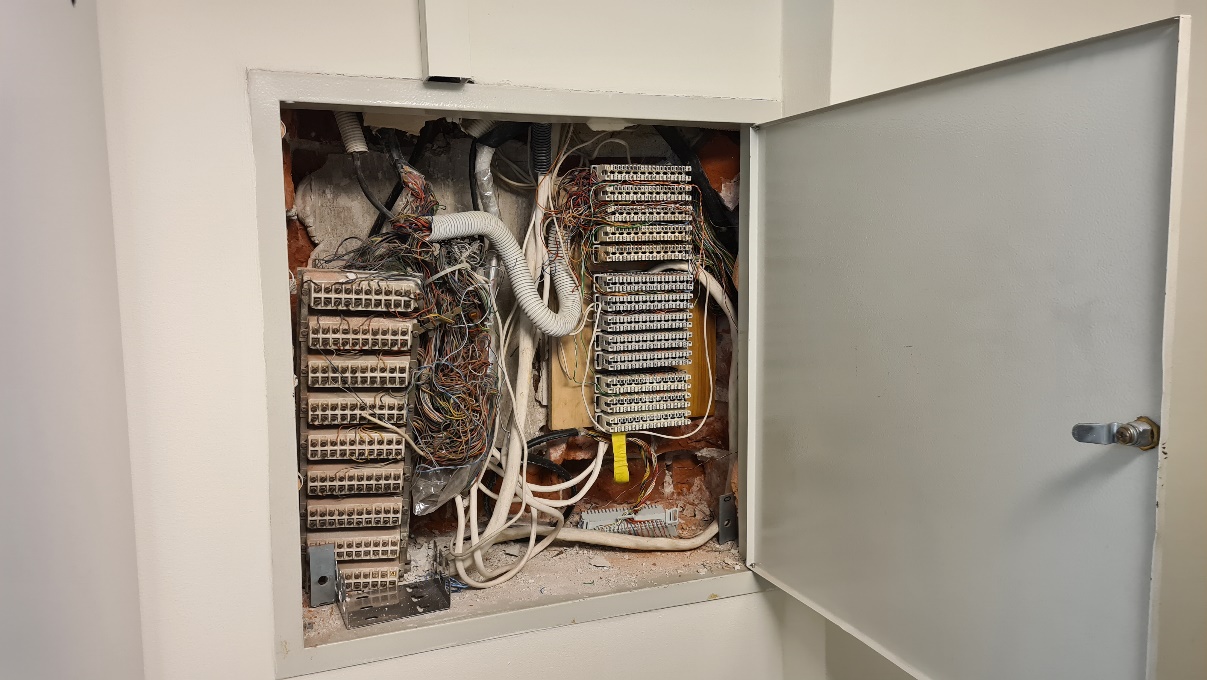 Rysunek 9  – wnęka telefoniczna, przyziemi, Kl. Okulistyki,  ul. Kopernika 38gdzie Wykonawca:W szafie dystrybucyjnej kabel telefoniczny zakończy („rozszyje”) na odpowiedniej liczbie dedykowanych 19” typu rack panelach telefonicznych z portami RJ45, wykonany w technice zacisków nożowych typu LSA, rozmiar 1U, UTP, min. kat. 3 z półką do organizowania kabli, zawierający oznaczenia/numerację portów (każdy port fabrycznie opisany), panele uziemić;We wnęce teletechnicznej zamontuje i w sposób trwały osadzi min. 10 łączówek rozłącznych typu Krone (zgodnie z złącznikiem nr 2h do SOPZ), łączówki należy zamontować na dedykowanym gniezdniku; Panele 19” oraz łączówki Wykonawca jednoznacznie opisze przez oklejenie lub w inny systemowy sposób – niedopuszczalne jest ręczne opisywanie tych elementów;Wszystkie prace należy etapować i skoordynować ze sobą w celu zminimalizowania czasu przerwy w działaniu łączności u Zamawiającego – przerwa w braku łączności poszczególnej linii abonenckiej nie może być dłuższa niż 30 minut;Możliwe prace przygotowawcze należy wykonać z odpowiednim wyprzedzeniem;Wykonawca odtworzy krosowanie linii abonenckich za pomocą przewodu krosowniczego, wszystkie nowe połączenia mają być prowadzone w sposób estetyczny, zgodny ze sztuką (krosowanie między stroną stacyjną a liniową);Kabel telefoniczny należy ułożyć w zamkniętych listwach elektroinstalacyjnych lub ułożyć w dedykowanych listwach systemowych/drabinkach kablowych – niedopuszczalne jest swobodne układanie przewodów np. na podłodze. Prace należy wykonać w sposób estetyczny, zgodny ze sztuką – tak, aby zapewnić bezpieczne i długoletnie funkcjonowanie systemu kablowego.Wykonawca dostarczy i podłączy wszelkie niezbędne elementy konieczne do prawidłowego i zgodnego ze sztuką montażu elementów centralowych (np. dedykowane zasilacze zalecane przez producenta systemu centralowego; śruby montażowe, wszystkie wymagane i niezbędne licencje, wszystkie niezbędne kable przyłączeniowe i krosownicze (np. patchcordy miedziane RJ45-RJ45 oraz światłowodowe o dopasowanej długości), prądowe listwy i kable zasilające o dedykowanej wydajności prądowej, wszystkie niezbędne elementy montażowe, wszelkie niezbędne  urządzenia (jak np. przełączniki sieciowe – jeśli są wymagane), itp.) – tak aby w sposób kompleksowy zrealizować wymagania tego postępowania;Wykonawca jednoznacznie opisze wszystkie elementy centralowe (przez trwałe i czytelne oklejenie/nadruk – niedopuszczalne jest ręczne opisywanie elementów). Wykonawca uruchomi numerację (w tym również skróconą 4-cyfrową) na przekazanych przez Zamawiającego numerach w ramach puli numerowej w zakresie 12 424 7000 ÷ 12 424 8999. Zamawiający wymaga przeprowadzenia prac zgodnie z opisem w punkcie 2.6.2.3 załącznika nr 2 do SOPZ;Wykonawca skonfiguruje kategorie dla numeracji Zamawiającego – przez kategorię należy rozumieć uprawnienia dla abonenta/numeru telefonicznego na podstawie których będzie on mógł nawiązywać połączenia: tylko wewnętrzne (w obrębie wewnętrznej numeracji Zmawiającego), strefowe (w obrębie numeracji krakowskiej (SN=12)), międzystrefowe (krajowe) bez komórek, międzystrefowe (krajowe) i komórkowe,  międzynarodowe – w zależności o zaszeregowania abonenta/numeru telefonicznego do danej kategorii;Wykonawca przeprowadzi weryfikację i sprawdzenie poprawności działania oraz zaprogramowania numerów telefonicznych na poszczególnych portach łączówkowych i przekaże Zamawiającemu dokumentację w edytowalnej tabelarycznej postaci (np. plik typu .XLS(X)) z wyszczególnionymi numerami telefonicznymi – przyporządkowanie zaprogramowanych numerów telefonicznych do konkretnych portów na łączówkach krosu po stronie centralowej/stacyjnej;Wykonawca dostarczy niezbędne kable krosownicze;Wykonawca dostarczy i zamontuje w linii zasilania elektrycznego dostarczanego systemu centralowego - system awaryjnego podtrzymania zasilania 230 [V] - UPS – zgodnie z wymaganiami opisanymi w załączniku nr 2h do SOPZ. Podłączenie należy wykonać zgodnie „ze sztuką” w sposób gwarantujący bezpieczne użytkowanie.Parametr wymagany(nie wypełniać)4Pozostałe wymagania:Wszystkie elementy dostawy mają:być fabrycznie i technicznie nowe, nigdy nieużywane wcześniej;być pozbawione wszelkich wad (wolne od wad);wszystkie oferowane urządzenia w ramach poszczególnych typów mają być złożone z identycznych podzespołów, sygnowanych przez ich producenta;posiadać taką samą konfigurację (sprzętową);być dostarczane w oryginalnych opakowaniach producenta (opakowania kompletne – zawierające wszystkie elementy przewidziane przez producenta);pochodzić z legalnego kanału sprzedaży;Wykonawca dostarczy protokół odbioru (dla każdego rodzaju/typu dostarczanego urządzenia, np. aparatów telefonicznych wyspecyfikowanych w załączniku nr 2h do SOPZ, modułów/elementów centralowych, itp.) w wersji drukowanej oraz tabelaryczny edytowalny wykaz w wersji elektronicznej (np. plik XLS(X) lub inny) zawierający minimum następujące informacje (w zależności od rodzaju sprzętu): nazwę i dane teleadresowe Wykonawcy i Zamawiającego, nr zamówienia/postępowania, datę odbioru, nazwę asortymentu (np. jednostka/moduł analogowy, itd.), marka urządzenia, model urządzenia, numer seryjny urządzenia, adres MAC urządzenia (jeśli urządzenia ma nadany taki numer), przydzielony adres IP urządzeniu (jeśli urządzeniu nadano taki numer np. w toku prac instalacyjno-konfiguracyjnych), liczba sztuk.Parametr wymagany(nie wypełniać)Dostarczany moduł wyniesiony w lokalizacji Ś2 w ramach rozbudowy istniejącego systemu AVAYA IP OFFICE zgodnie z poniższymi wymaganiami:Dostarczany moduł wyniesiony w lokalizacji Ś2 w ramach rozbudowy istniejącego systemu AVAYA IP OFFICE zgodnie z poniższymi wymaganiami:Oferowany asortyment:Producent, model + inne(w tabeli uzupełnić tylko miejsca wykropkowane)Dostarczany moduł wyniesiony w lokalizacji Ś2 w ramach rozbudowy istniejącego systemu AVAYA IP OFFICE zgodnie z poniższymi wymaganiami:Dostarczany moduł wyniesiony w lokalizacji Ś2 w ramach rozbudowy istniejącego systemu AVAYA IP OFFICE zgodnie z poniższymi wymaganiami:Producent systemu centralowego……………………………………………………………………...Model/numer katalogowy producenta (jednostka sterująca)/ (jeśli producent podaje)……….…………………………………………………..………………….…………………………………………………..…………Model/numer katalogowy producenta jednostki zawierającej telefoniczne analogowe porty fizyczne*/ (jeśli producent podaje)……….…………………………………………………..…………*Liczba fizycznych portów analogowych  w zaoferowanej jednostce i liczba jednostek (należy spełnić warunek w punkcie 1.2 tej tabeli)……….……………..……[liczba portów/jednostkę]……….………….…………….…..……[liczba jednostek]Lp.Parametr wymagany1Wymagania – rozbudowa istniejącego systemu centralowego AVAYA IP OFFICE w budynku K50.Dostarczony system centralowy do lokalizacji Ś2 przez Wykonawcę ma być:w pełni kompatybilny z posiadanym system centralowym Zamawiającego w lokalizacji K50 tj. AVAYA IP OFFICE 500 – zgodnie z wymaganiami w Tabeli 1 załącznika nr 2i do SOPZ;wyposażony w min. 120 fizycznych telefonicznych analogowych portów – porty muszą obsługiwać analogowe aparaty telefoniczne posiadane przez Zamawiającego, ponadto system będzie mógł dodatkowo obsłużyć min. 10 zamawianych  telefonicznych aparatów IP;wyposażony w min. 10 aparatów telefonicznych IP TYP I wg specyfikacji w załączniku nr 2h do SOPZ;Wykonawca uruchomi dostarczone aparaty telefoniczne wraz ze wszystkimi niezbędnymi licencjami koniecznymi do ich poprawnego i w pełni funkcjonalnego działania w  dostarczonym systemie centralowym;Wykonawca na wybranych linia/numerach telefonicznych (max. 4 linie) wskazanych przez Zamawiającego uruchomi system zapowiedzi głosowej z funkcją rejestracji rozmów i konfiguracją kont użytkowników – w ramach centralnego systemu głosowych zapowiedzi słownych (IVR – Avaya VMPro) oraz centralnego systemu poczty głosowej.liczba dostępnych jednoczesnych kanałów rozmównych do komunikacji z innymi lokalizacjami (B3, K21a, K23, K36, K38, K50, Sk8, Ś2 oraz Ś10 – schemat układu budynków w załączniku nr 2f do SOPZ oraz w załączniku nr 2g do SOPZ.) – min. 30;wyposażony w dedykowane zasilacze 230 [V] (zalecane przez producenta zaoferowanych urządzeń centralowych);wyposażony w system awaryjnego podtrzymania zasilania 230 [V] – UPS zgodnie z opisem w załączniku nr 2h do SOPZ;wyposażony w teletechniczną szafę dystrybucyjna dostosowaną do montażu urządzeń z mocowaniem 19” typu rack – wysokość dostosować do zabudowy urządzeń i paneli krosowych (opis w załączniku nr 2 do SOPZ pkt 2.8.3.6);Uruchomienie przeprowadzić zgodnie opisem zawartym w załączniku nr 2 do SOPZ – zwłaszcza z harmonogramem w punkcie 2.9 załącznika nr 2 do SOPZ.Parametr wymagany(nie wypełniać)Zamawiający wymaga złożenia materiałów firmowych na potwierdzenie spełnienia opisanych w przedmiotowym punkcie parametrów.Zamawiający prosi o zaznaczenia w złożonych materiałach firmowych (w postaci katalogów i/lub ulotek informacyjnych i/lub kart produktu i/lub kart charakterystyki i/lub oświadczenie Producenta) zapisów potwierdzających spełnienie wymaganych parametrów z dopisaniem numeru tabeli oraz numerem podpunktu z załącznika nr 2i do SOPZ, który ten zapis potwierdza (Zamawiający dopuszcza materiały w języku angielskim)2Licencje:Wykonawca dostarczy wszystkie niezbędne licencje wymagane do uruchomienia dodatkowego modułu wyniesionego w lokalizacji Ś2 w ramach rozbudowy istniejącego systemu AVAYA IP OFFICE w taki sposób, aby sprzęt i oprogramowanie były w pełni funkcjonalne.Wszystkie dostarczone przez Wykonawcę licencje muszą być zarejestrowane na Zamawiającego tzn. Szpital Uniwersytecki w Krakowie, siedziba ul. Kopernika 36, 31-501 Kraków.Wszystkie dostarczone przez Wykonawcę licencje muszą być bezterminowe (brak ograniczeń czasowych do ich stosowania przez Zamawiającego).Opcjonalnie (wypełniać – jeśli potrzeba)…………………………………………………………..............…………………………………………………………..............…………………………………………………………..............3Dodatkowe wymagania techniczne i funkcjonalne oferowanego systemu centralowego do telefonii (przez telefonię Zamawiający rozumie zagadnienia wykorzystania środków do łączności głosowej na odległość pomiędzy swoimi budynkami, w szczególności przez zestawianie połączeń pomiędzy telefonami): Zamawiający wymaga, aby proces przełączania centralowego (pomiędzy starym system centralowym a dostarczonym przez Wykonawcę) przebiegał zgodnie z wymaganiami opisanymi w załączniku nr 2 do SOPZ - zwłaszcza punktem 2.6.2 i 2.26;Wykonawca dostarczy do pomieszczenia technicznego, przyziemie, budynek szpitalnym przy ulicy Śniadeckich 2 w Krakowie (Ś2) zaoferowany sprzęt i zamontuje go w dedykowanej szafie teletechnicznej 19”, która jest elementem dostawy Wykonawcy (opis w załączniku nr 2 do SOPZ pkt 2.8.3.6 – montaż w tej samej szafie); Ponadto Wykonawca doposaży szafę dystrybucyjną w przełącznik sieciowy LAN z funkcją PoE (wg opisu w załączniku nr 2h do SOPZ) oraz dostarczy niezbędną ilość dedykowanych do tego urządzenia konwerterów optyczno-elektrycznych;Wykonawca wykona połączenie: dedykowanym min. 50 parowym kablem telefonicznym w relacji: dostarczana szafa dystrybucyjna w pomieszczeniu technicyzm a istniejąca teletechniczna szafa dystrybucyjna (biała-górna) w tym samym pomieszczeniu (Rysunek 10);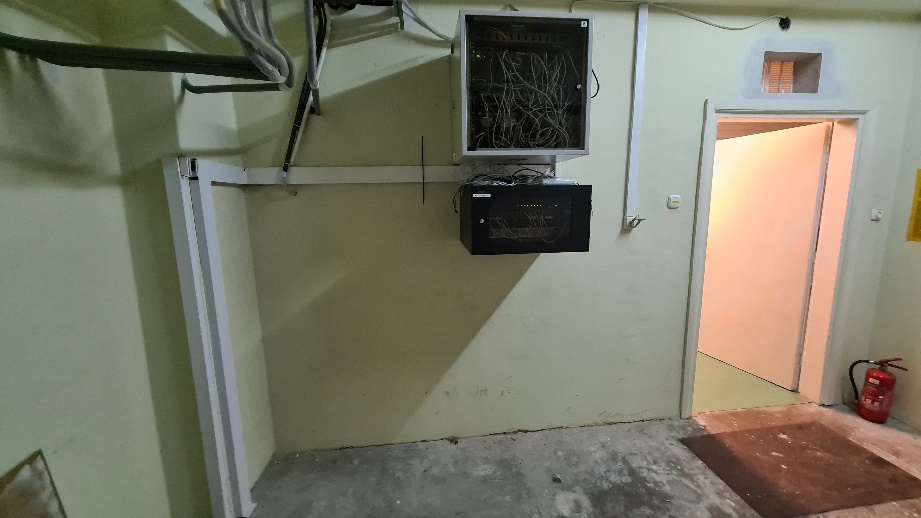 Rysunek 10 – PPD w pomieszczeniu technicznym, przyziemie, była Kl. Otolaryngologii, ul. Śniadeckich 2dedykowanym min. 100 parowym kablem telefonicznym w relacji: dostarczana szafa dystrybucyjna w pomieszczeniu technicyzm a istniejąca wnęka teletechniczna na 1p. (Rysunek 11);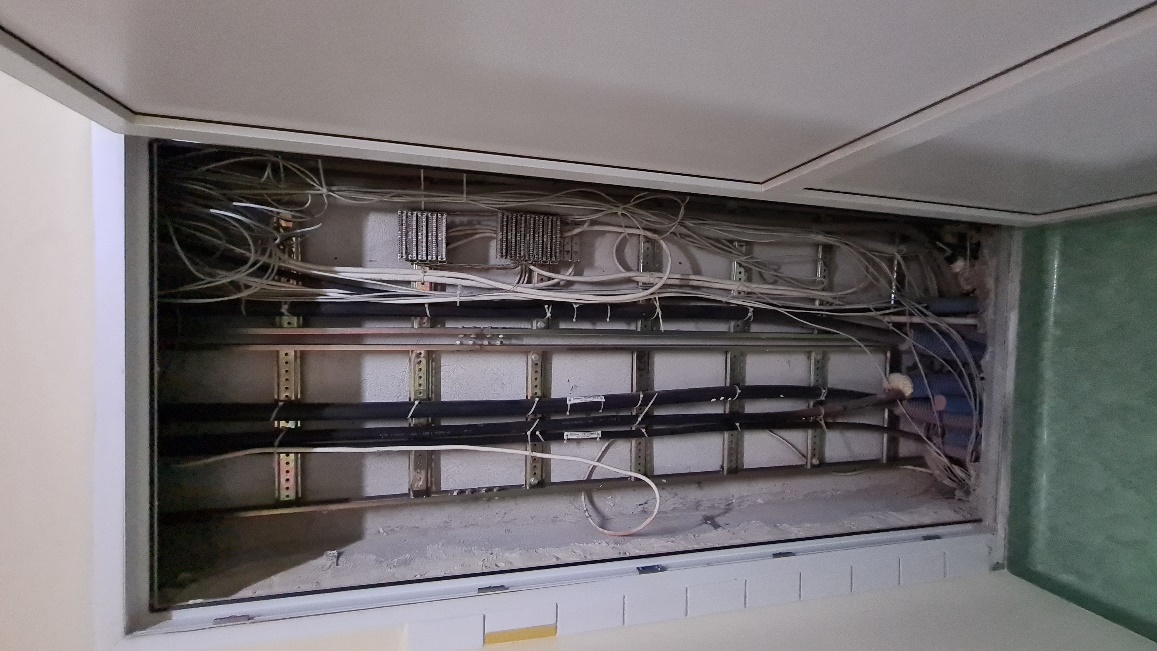 Rysunek 11  – wnęka teletechniczna na 1p., była Kl. Otolaryngologii, ul. Śniadeckich 2Wykonawca dostarczy i zamontuje we wnęce telefonicznej na 1p. dedykowany stelaż wraz z kompatybilnymi łączówkami rozłącznymi typu Krone LSA 2/10 (opis w załączniku nr 2h do SOPZ). Wykonawca dostarczy wszystkie niezbędne elementy do tego podłączenia (w tym wszystkie niezbędne łączówki rozłączne LSA 2/10 z nadrukiem 1…0 oraz „łączówki” typu opisowego montowane na gniezdnikach przeznaczonych do montażu łączówek typu LSA PLUS 2/10, itp.;panele 19” oraz łączówki Wykonawca jednoznacznie opisze przez oklejenie lub w inny systemowy sposób – niedopuszczalne jest ręczne opisywanie tych elementów;Każde odwzorowanie patchpanela należy na krosie rozdzielić dedykowanym i jednoznacznym opisem w postaci  nakładki typu Krone – dedykowanej do dostarczonego gniezdnika. Opisy patchpaneli mają być odwzorowane na opisie przełącznicy telefonicznej (spójny opis paneli krosowych i łączówek opisowych);W szafach dystrybucyjnych kable telefoniczne Wykonawca zakończy („rozszyje”) na odpowiedniej liczbie dedykowanych 19” typu rack panelach telefonicznych z 50 portami RJ45, wykonane w technice zacisków nożowych typu LSA, rozmiar 1U, UTP, min. kat. 3 z półką do organizowania kabli, zawierające oznaczenia/numerację portów (każdy port fabrycznie opisany), panele uziemić;panele 19” Wykonawca jednoznacznie i trwale opisze przez oklejenie lub w inny systemowy sposób – niedopuszczalne jest ręczne opisywanie tych elementów;Każdą relację panel-panel jednoznacznie odwzorować;Wszystkie prace należy etapować i skoordynować ze sobą w celu zminimalizowania czasu przerwy w działaniu łączności u Zamawiającego – przerwa w braku łączności poszczególnej linii abonenckiej nie może być dłuższa niż 30 minut;Możliwe prace przygotowawcze należy wykonać z odpowiednim wyprzedzeniem;Wykonawca odtworzy krosowanie linii abonenckich za pomocą dedykowanych przewodów - patchcordów RJ45-RJ45, wszystkie nowe połączenia mają być prowadzone w sposób estetyczny, zgodny ze sztuką (krosowanie między stroną stacyjną a liniową);Kabel telefoniczny należy ułożyć w zamkniętych listwach elektroinstalacyjnych lub ułożyć w dedykowanych listwach systemowych/drabinkach kablowych – niedopuszczalne jest swobodne układanie przewodów np. na podłodze. Prace należy wykonać w sposób estetyczny, zgodny ze sztuką – tak, aby zapewnić bezpieczne i długoletnie funkcjonowanie systemu kablowego;Wykonawca dostarczy i podłączy wszelkie niezbędne elementy konieczne do prawidłowego i zgodnego ze sztuką montażu elementów centralowych (np. dedykowane zasilacze zalecane przez producenta systemu centralowego; śruby montażowe, wszystkie wymagane i niezbędne licencje, wszystkie niezbędne kable przyłączeniowe i krosownicze (np. patchcordy miedziane RJ45-RJ45 oraz światłowodowe o dopasowanej długości), prądowe listwy i kable zasilające o dedykowanej wydajności prądowej, wszystkie niezbędne elementy montażowe, wszelkie niezbędne  urządzenia (jak np. przełączniki sieciowe – jeśli są wymagane), itp.) – tak aby w sposób kompleksowy zrealizować wymagania tego postępowania;Wykonawca jednoznacznie opisze wszystkie elementy centralowe (przez trwałe i czytelne oklejenie/nadruk – niedopuszczalne jest ręczne opisywanie elementów);Wykonawca uruchomi numerację (w tym również skróconą 4-cyfrową) na przekazanych przez Zamawiającego numerach w ramach puli numerowej w zakresie 12 424 7000 ÷ 12 424 8999. Zamawiający wymaga przeprowadzenia prac zgodnie z opisem w punkcie 2.6.2.3 załącznika nr 2 do SOPZ;Wykonawca skonfiguruje kategorie dla numeracji Zamawiającego – przez kategorię należy rozumieć uprawnienia dla abonenta/numeru telefonicznego na podstawie których będzie on mógł nawiązywać połączenia: tylko wewnętrzne (w obrębie wewnętrznej numeracji Zmawiającego), strefowe (w obrębie numeracji krakowskiej (SN=12)), międzystrefowe (krajowe) bez komórek, międzystrefowe (krajowe) i komórkowe,  międzynarodowe – w zależności o zaszeregowania abonenta/numeru telefonicznego do danej kategorii;Wykonawca przeprowadzi weryfikację i sprawdzenie poprawności działania oraz zaprogramowania numerów telefonicznych na poszczególnych portach łączówkowych i przekaże Zamawiającemu dokumentację w edytowalnej tabelarycznej postaci (np. plik typu .XLS(X)) z wyszczególnionymi numerami telefonicznymi – przyporządkowanie zaprogramowanych numerów telefonicznych do konkretnych portów na łączówkach krosu po stronie centralowej/stacyjnej;Wykonawca dostarczy niezbędne kable krosownicze;Wykonawca dostarczy i zamontuje w linii zasilania elektrycznego dostarczanego systemu centralowego - system awaryjnego podtrzymania zasilania 230 [V] - UPS – zgodnie z wymaganiami opisanymi w załączniku nr 2h do SOPZ. Podłączenie należy wykonać zgodnie „ze sztuką” w sposób gwarantujący bezpieczne użytkowanie.Parametr wymagany(nie wypełniać)4Pozostałe wymagania:Wszystkie elementy dostawy mają:być fabrycznie i technicznie nowe, nigdy nieużywane wcześniej;być pozbawione wszelkich wad (wolne od wad);wszystkie oferowane urządzenia w ramach poszczególnych typów mają być złożone z identycznych podzespołów, sygnowanych przez ich producenta;posiadać taką samą konfigurację (sprzętową);być dostarczane w oryginalnych opakowaniach producenta (opakowania kompletne – zawierające wszystkie elementy przewidziane przez producenta);pochodzić z legalnego kanału sprzedaży;Wykonawca dostarczy protokół odbioru (dla każdego rodzaju/typu dostarczanego urządzenia, np. aparatów telefonicznych wyspecyfikowanych w załączniku nr 2h do SOPZ, modułów/elementów centralowych, itp.) w wersji drukowanej oraz tabelaryczny edytowalny wykaz w wersji elektronicznej (np. plik XLS(X) lub inny) zawierający minimum następujące informacje (w zależności od rodzaju sprzętu): nazwę i dane teleadresowe Wykonawcy i Zamawiającego, nr zamówienia/postępowania, datę odbioru, nazwę asortymentu (np. jednostka/moduł analogowy, itd.), marka urządzenia, model urządzenia, numer seryjny urządzenia, adres MAC urządzenia (jeśli urządzenia ma nadany taki numer), przydzielony adres IP urządzeniu (jeśli urządzeniu nadano taki numer np. w toku prac instalacyjno-konfiguracyjnych), liczba sztuk.Parametr wymagany(nie wypełniać)Dostarczany moduł wyniesiony w lokalizacji Ś10 w ramach rozbudowy istniejącego systemu AVAYA IP OFFICE zgodnie z poniższymi wymaganiami:Dostarczany moduł wyniesiony w lokalizacji Ś10 w ramach rozbudowy istniejącego systemu AVAYA IP OFFICE zgodnie z poniższymi wymaganiami:Oferowany asortyment:Producent, model + inne(w tabeli uzupełnić tylko miejsca wykropkowane)Dostarczany moduł wyniesiony w lokalizacji Ś10 w ramach rozbudowy istniejącego systemu AVAYA IP OFFICE zgodnie z poniższymi wymaganiami:Dostarczany moduł wyniesiony w lokalizacji Ś10 w ramach rozbudowy istniejącego systemu AVAYA IP OFFICE zgodnie z poniższymi wymaganiami:Producent systemu centralowego……………………………………………………………………...Model/numer katalogowy producenta (jednostka sterująca)/ (jeśli producent podaje)……….…………………………………………………..………………….…………………………………………………..…………Model/numer katalogowy producenta jednostki zawierającej telefoniczne analogowe porty fizyczne*/ (jeśli producent podaje)……….…………………………………………………..…………*Liczba fizycznych portów analogowych  w zaoferowanej jednostce i liczba jednostek (należy spełnić warunek w punkcie 1.2 tej tabeli)……….……………..……[liczba portów/jednostkę]……….………….…………….…..……[liczba jednostek]Lp.Parametr wymagany1Wymagania – rozbudowa istniejącego systemu centralowego AVAYA IP OFFICE w budynku K50.Dostarczony system centralowy do lokalizacji Ś10 przez Wykonawcę ma być:w pełni kompatybilny z posiadanym system centralowym Zamawiającego w lokalizacji K50 tj. AVAYA IP OFFICE 500 – zgodnie z wymaganiami w Tabeli 1 załącznika nr 2i do SOPZ;wyposażony w min. 180 fizycznych telefonicznych analogowych portów – porty muszą obsługiwać analogowe aparaty telefoniczne posiadane przez Zamawiającego, ponadto system będzie mógł dodatkowo obsłużyć min. 10 zamawianych  telefonicznych aparatów IP;wyposażony w min. 10 aparatów telefonicznych IP TYP I wg specyfikacji w załączniku nr 2h do SOPZ;Wykonawca uruchomi dostarczone aparaty telefoniczne wraz ze wszystkimi niezbędnymi licencjami koniecznymi do ich poprawnego i w pełni funkcjonalnego działania w  dostarczonym systemie centralowym;Wykonawca na wybranych linia/numerach telefonicznych (max. 4 linie) wskazanych przez Zamawiającego uruchomi system zapowiedzi głosowej z funkcją rejestracji rozmów i konfiguracją kont użytkowników – w ramach centralnego systemu głosowych zapowiedzi słownych (IVR – Avaya VMPro) oraz centralnego systemu poczty głosowej.liczba dostępnych jednoczesnych kanałów rozmównych do komunikacji z innymi lokalizacjami (B3, K21a, K23, K36, K38, K50, Sk8, Ś2 oraz Ś10 – schemat układu budynków w załączniku nr 2f do SOPZ oraz w załączniku nr 2g do SOPZ.) – min. 30;wyposażony w dedykowane zasilacze 230 [V] (zalecane przez producenta zaoferowanych urządzeń centralowych);wyposażony w system awaryjnego podtrzymania zasilania 230 [V] – UPS zgodnie z opisem w załączniku nr 2h do SOPZ;wyposażony w teletechniczną szafę dystrybucyjna dostosowaną do montażu urządzeń z mocowaniem 19” typu rack – wysokość dostosować do zabudowy urządzeń i paneli krosowych oraz możliwości otoczenia (dostawa i wymogi wg opisu w załączniku nr 2 do SOPZ pkt 2.8.3.7);Uruchomienie przeprowadzić zgodnie opisem zawartym w załączniku nr 2 do SOPZ – zwłaszcza z harmonogramem w punkcie 2.9 załącznika nr 2 do SOPZ.Parametr wymagany(nie wypełniać)Zamawiający wymaga złożenia materiałów firmowych na potwierdzenie spełnienia opisanych w przedmiotowym punkcie parametrów.Zamawiający prosi o zaznaczenia w złożonych materiałach firmowych (w postaci katalogów i/lub ulotek informacyjnych i/lub kart produktu i/lub kart charakterystyki i/lub oświadczenie Producenta) zapisów potwierdzających spełnienie wymaganych parametrów z dopisaniem numeru tabeli oraz numerem podpunktu z załącznika nr 2i do SOPZ, który ten zapis potwierdza (Zamawiający dopuszcza materiały w języku angielskim)2Licencje:Wykonawca dostarczy wszystkie niezbędne licencje wymagane do uruchomienia dodatkowego modułu wyniesionego w lokalizacji Ś10 w ramach rozbudowy istniejącego systemu AVAYA IP OFFICE w taki sposób, aby sprzęt i oprogramowanie były w pełni funkcjonalne.Wszystkie dostarczone przez Wykonawcę licencje muszą być zarejestrowane na Zamawiającego tzn. Szpital Uniwersytecki w Krakowie, siedziba ul. Kopernika 36, 31-501 Kraków.Wszystkie dostarczone przez Wykonawcę licencje muszą być bezterminowe (brak ograniczeń czasowych do ich stosowania przez Zamawiającego).Opcjonalnie (wypełniać – jeśli potrzeba)…………………………………………………………..............…………………………………………………………..............…………………………………………………………..............3Dodatkowe wymagania techniczne i funkcjonalne oferowanego systemu centralowego do telefonii (przez telefonię Zamawiający rozumie zagadnienia wykorzystania środków do łączności głosowej na odległość pomiędzy swoimi budynkami, w szczególności przez zestawianie połączeń pomiędzy telefonami):Zamawiający wymaga, aby proces przełączania centralowego (pomiędzy starym system centralowym a dostarczonym przez Wykonawcę) przebiegał zgodnie z wymaganiami opisanymi w załączniku nr 2 do SOPZ - zwłaszcza punktem 2.6.2 i 2.26;Wykonawca dostarczy do pomieszczenia centralowego, parter, budynek szpitalnym przy ulicy Śniadeckich 10 w Krakowie (Ś10) zaoferowany sprzęt i zamontuje go w dedykowanej szafie teletechnicznej 19”, która jest elementem dostawy Wykonawcy (wg opisu w załączniku nr 2 do SOPZ pkt 2.8.3.7 – montaż w tej samej szafie). Ponadto Wykonawca doposaży szafę dystrybucyjną w przełącznik sieciowy LAN z funkcją PoE (wg opisu w załączniku nr 2h do SOPZ) oraz dostarczy niezbędną ilość dedykowanych do tego urządzenia konwerterów optyczno-elektrycznych;Wykonawca wykona połączenie dedykowanym kablem telefonicznym (min. 200 par) w relacji: dostarczana szafa dystrybucyjna a istniejąca telefoniczna przełącznica/kros typu Pouyet, gdzie:w szafie  dystrybucyjnej kabel telefoniczny zakończy („rozszyje”) na odpowiedniej liczbie dedykowanych 19” typu rack panelach telefonicznych z portami RJ45, wykonany w technice zacisków nożowych typu LSA, rozmiar 1U, UTP, min. kat. 3 z półką do organizowania kabli, zawierający oznaczenia/numerację portów (każdy port fabrycznie opisany), panele uziemić;w przełącznicy dokona demontażu istniejącego stelaża po stronie centralowej/stacyjnej typu Pouyet (Rysunek 12) i zamontuje dedykowany stelaż wraz z kompatybilnymi łączówkami rozłącznymi typu Krone LSA 2/10 (opis w załączniku nr 2h do SOPZ). Wykonawca dostarczy wszystkie niezbędne elementy do tego podłączenia (w tym wszystkie niezbędne łączówki rozłączne LSA 2/10 z nadrukiem 1…0 oraz „łączówki” typu opisowego montowane na gniezdnikach przeznaczonych do montażu łączówek typu LSA PLUS 2/10, itp.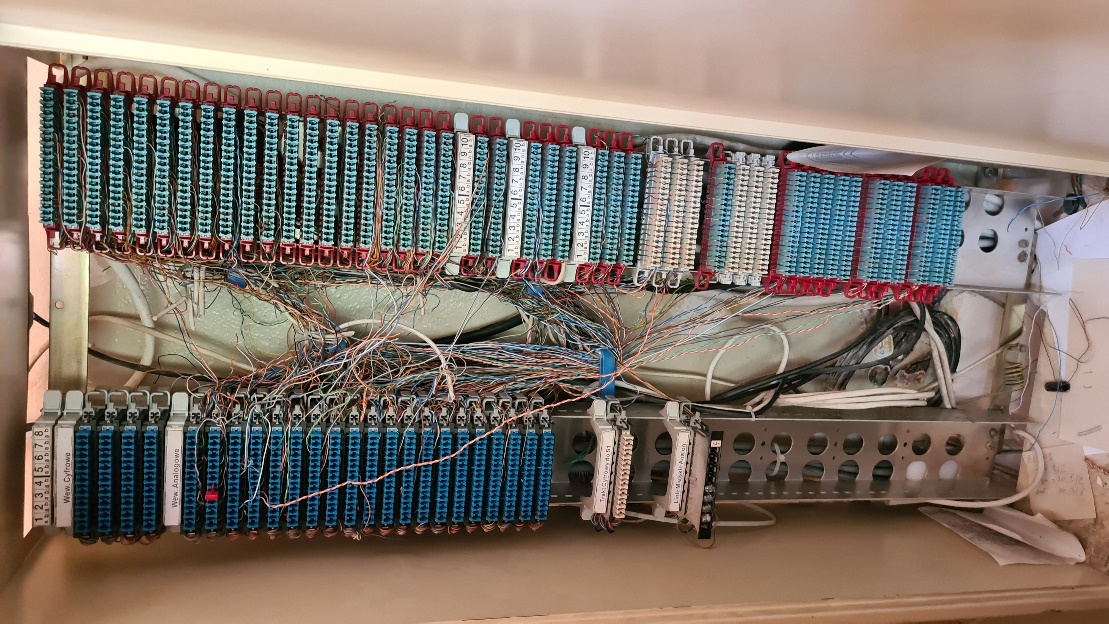 Rysunek 12 – kros centralowy typu Pouyet (strona centralowa/stacyjna – lewy stelaż) w centralowym pomieszczeniu technicznym na parterze, budynek poradni SU, była Klika Chorób Wewnętrznych, ul. Śniadeckich 10panele 19” oraz łączówki Wykonawca jednoznacznie opisze przez oklejenie lub w inny systemowy sposób – niedopuszczalne jest ręczne opisywanie tych elementów;każde odwzorowanie patchpanela należy na krosie rozdzielić dedykowanym i jednoznacznym opisem w postaci nakładki typu Krone – dedykowanej do dostarczonego stelaża. Opisy patchpaneli mają być odwzorowane na opisie przełącznicy telefonicznej (spójny opis paneli krosowych i łączówek opisowych);wszystkie prace należy etapować i skoordynować ze sobą w celu zminimalizowania czasu przerwy w działaniu łączności u Zamawiającego – przerwa w braku łączności poszczególnej linii abonenckiej nie może być dłuższa niż 30 minut;możliwe prace przygotowawcze należy wykonać z odpowiednim wyprzedzeniem;Wykonawca odtworzy krosowanie linii abonenckich za pomocą przewodu krosowniczego, wszystkie nowe połączenia mają być prowadzone w sposób estetyczny, zgodny ze sztuką (krosowanie między stroną stacyjną a liniową);kabel telefoniczny należy ułożyć w zamkniętych listwach elektroinstalacyjnych lub ułożyć w dedykowanych listwach systemowych/drabinkach kablowych – niedopuszczalne jest swobodne układanie przewodów np. na podłodze. Prace należy wykonać w sposób estetyczny, zgodny ze sztuką – tak, aby zapewnić bezpieczne i długoletnie funkcjonowanie systemu kablowego.Wykonawca dostarczy i podłączy wszelkie niezbędne elementy konieczne do prawidłowego i zgodnego ze sztuką montażu elementów centralowych (np. dedykowane zasilacze zalecane przez producenta systemu centralowego; śruby montażowe, wszystkie wymagane i niezbędne licencje, wszystkie niezbędne kable przyłączeniowe i krosownicze (np. patchcordy miedziane RJ45-RJ45 oraz światłowodowe o dopasowanej długości), prądowe listwy i kable zasilające o dedykowanej wydajności prądowej, wszystkie niezbędne elementy montażowe, wszelkie niezbędne  urządzenia (jak np. przełączniki sieciowe – jeśli są wymagane), itp.) – tak aby w sposób kompleksowy zrealizować wymagania tego postępowania;Wykonawca jednoznacznie opisze wszystkie elementy centralowe (przez trwałe i czytelne oklejenie/nadruk – niedopuszczalne jest ręczne opisywanie elementów);Wykonawca uruchomi numerację (w tym również skróconą 4-cyfrową) na przekazanych przez Zamawiającego numerach w ramach puli numerowej w zakresie 12 424 7000 ÷ 12 424 8999. Zamawiający wymaga przeprowadzenia prac zgodnie z opisem w punkcie 2.6.2.3 załącznika nr 2 do SOPZ;Wykonawca skonfiguruje kategorie dla numeracji Zamawiającego – przez kategorię należy rozumieć uprawnienia dla abonenta/numeru telefonicznego na podstawie których będzie on mógł nawiązywać połączenia: tylko wewnętrzne (w obrębie wewnętrznej numeracji Zmawiającego), strefowe (w obrębie numeracji krakowskiej (SN=12)), międzystrefowe (krajowe) bez komórek, międzystrefowe (krajowe) i komórkowe,  międzynarodowe – w zależności o zaszeregowania abonenta/numeru telefonicznego do danej kategorii;Wykonawca przeprowadzi weryfikację i sprawdzenie poprawności działania oraz zaprogramowania numerów telefonicznych na poszczególnych portach łączówkowych i przekaże Zamawiającemu dokumentację w edytowalnej tabelarycznej postaci (np. plik typu .XLS(X)) z wyszczególnionymi numerami telefonicznymi – przyporządkowanie zaprogramowanych numerów telefonicznych do konkretnych portów na łączówkach krosu po stronie centralowej/stacyjnej;Wykonawca dostarczy niezbędne kable krosownicze (w tym patchcordy);Wykonawca dostarczy i zamontuje w linii zasilania elektrycznego dostarczanego systemu centralowego - system awaryjnego podtrzymania zasilania 230 [V] - UPS – zgodnie z wymaganiami opisanymi w załączniku nr 2h do SOPZ. Podłączenie należy wykonać zgodnie „ze sztuką” w sposób gwarantujący bezpieczne użytkowanie.Parametr wymagany(nie wypełniać)4Pozostałe wymagania:Wszystkie elementy dostawy mają:być fabrycznie i technicznie nowe, nigdy nieużywane wcześniej;być pozbawione wszelkich wad (wolne od wad);wszystkie oferowane urządzenia w ramach poszczególnych typów mają być złożone z identycznych podzespołów, sygnowanych przez ich producenta;posiadać taką samą konfigurację (sprzętową);być dostarczane w oryginalnych opakowaniach producenta (opakowania kompletne – zawierające wszystkie elementy przewidziane przez producenta);pochodzić z legalnego kanału sprzedaży;Wykonawca dostarczy protokół odbioru (dla każdego rodzaju/typu dostarczanego urządzenia, np. aparatów telefonicznych wyspecyfikowanych w załączniku nr 2h do SOPZ, modułów/elementów centralowych, itp.) w wersji drukowanej oraz tabelaryczny edytowalny wykaz w wersji elektronicznej (np. plik XLS(X) lub inny) zawierający minimum następujące informacje (w zależności od rodzaju sprzętu): nazwę i dane teleadresowe Wykonawcy i Zamawiającego, nr zamówienia/postępowania, datę odbioru, nazwę asortymentu (np. jednostka/moduł analogowy, itd.), marka urządzenia, model urządzenia, numer seryjny urządzenia, adres MAC urządzenia (jeśli urządzenia ma nadany taki numer), przydzielony adres IP urządzeniu (jeśli urządzeniu nadano taki numer np. w toku prac instalacyjno-konfiguracyjnych), liczba sztuk.Parametr wymagany(nie wypełniać)Dostawa telefonów stacjonarnych IP oraz bramek VoIP wraz z wymaganymi licencjami i dedykowanymi zasilaczami do lokalizacji Sk8 w ramach rozbudowy istniejącego systemu AVAYA IP OFFICE zgodnie z poniższymi wymaganiami:Dostawa telefonów stacjonarnych IP oraz bramek VoIP wraz z wymaganymi licencjami i dedykowanymi zasilaczami do lokalizacji Sk8 w ramach rozbudowy istniejącego systemu AVAYA IP OFFICE zgodnie z poniższymi wymaganiami:Oferowany asortyment:Producent, model + inne(w tabeli uzupełnić tylko miejsca wykropkowane)Dostawa telefonów stacjonarnych IP oraz bramek VoIP wraz z wymaganymi licencjami i dedykowanymi zasilaczami do lokalizacji Sk8 w ramach rozbudowy istniejącego systemu AVAYA IP OFFICE zgodnie z poniższymi wymaganiami:Dostawa telefonów stacjonarnych IP oraz bramek VoIP wraz z wymaganymi licencjami i dedykowanymi zasilaczami do lokalizacji Sk8 w ramach rozbudowy istniejącego systemu AVAYA IP OFFICE zgodnie z poniższymi wymaganiami:Telefon stacjonarny IP wraz z wymaganą licencją i dedykowanym zasilaczem – TYP I - podstawowy oraz bramkami VoIP – zgodny z ofertą złożoną w załączniku nr 2h do SOPZLp.Parametr wymagany1Wymagania – rozbudowa istniejącego systemu centralowego AVAYA IP OFFICE w budynku K50.W ramach rozbudowy systemu centralowego w lokalizacji  Sk8 Wykonawca:dostarczy 60 aparatów telefonicznych IP TYP I wg specyfikacji w załączniku nr 2h do SOPZ;dostarczy 2 bramki VoIP wg specyfikacji w załączniku nr 2h do SOPZ;uruchomi (skonfiguruje, podłączy w pomieszczeniach Zamawiającego w lokalizacji Sk8) dostarczone aparaty telefoniczne oraz bramki VoIP w oparciu o istniejące łącze IP, które posiada Zamawiający w relacji K50-Sk8;Wykonawca uruchomi dostarczone aparaty telefoniczne oraz bramki VoIP w ramach posiadanej w lokalizacji K50 w systemu AVAYA IP OFFICE numeracji – w zakresie DDI 12 351 6600 ÷ 12 351 6849) – poprzez uruchomienie należy również rozumieć osiągniecie takiej funkcjonalności, aby na dostarczonych aparatach telefonicznych zaprogramowanych na konkretnych liniach telefonicznych możliwe było prowadzenie połączeń głosowych (nawiązywanie połączeń i odbieranie połączeń telefonicznych);Wykonawca uruchomi dostarczone aparaty telefoniczne wraz ze wszystkimi niezbędnymi licencjami koniecznymi do ich poprawnego i w pełni funkcjonalnego działania w  systemie centralowym Zamawiającego w lokalizacji K50;Wykonawca na wybranych linia/numerach telefonicznych wskazanych przez Zamawiającego uruchomi wybrane dostarczone aparaty telefoniczne w tzw. układzie sekretarko-dyrektorskim;Uruchomienie przeprowadzić zgodnie opisem zawartym w załączniku nr 2 do SOPZ – zwłaszcza z harmonogramem w punkcie 2.9 załącznika nr 2 do SOPZ;Zamawiający wymaga, aby proces przełączania centralowego (pomiędzy starym system centralowym w obrębie lokalizacji Sk8 a dostarczonym przez Wykonawcę) przebiegał zgodnie z wymaganiami opisanymi w załączniku nr 2 do SOPZ - zwłaszcza punktem 2.6.2 i 2.26;Parametr wymagany(nie wypełniać)Zamawiający wymaga złożenia materiałów firmowych na potwierdzenie spełnienia opisanych w przedmiotowym punkcie parametrów.Zamawiający prosi o zaznaczenia w złożonych materiałach firmowych (w postaci katalogów i/lub ulotek informacyjnych i/lub kart produktu i/lub kart charakterystyki i/lub oświadczenie Producenta) zapisów potwierdzających spełnienie wymaganych parametrów z dopisaniem numeru tabeli oraz numerem podpunktu z załącznika nr 2i do SOPZ, który ten zapis potwierdza (Zamawiający dopuszcza materiały w języku angielskim)2Licencje:Wykonawca dostarczy wszystkie niezbędne licencje wymagane do uruchomienia aparatów telefonicznych w lokalizacji Sk8 w ramach rozbudowy istniejącego systemu AVAYA IP OFFICE w taki sposób, aby sprzęt i oprogramowanie były w pełni funkcjonalne.Wszystkie dostarczone przez Wykonawcę licencje muszą być zarejestrowane na Zamawiającego tzn. Szpital Uniwersytecki w Krakowie, siedziba ul. Kopernika 36, 31-501 Kraków.Wszystkie dostarczone przez Wykonawcę licencje muszą być bezterminowe (brak ograniczeń czasowych do ich stosowania przez Zamawiającego).Opcjonalnie (wypełniać – jeśli potrzeba)…………………………………………………………..............…………………………………………………………..............…………………………………………………………..............3Pozostałe wymagania:Wszystkie elementy dostawy mają:być fabrycznie i technicznie nowe, nigdy nieużywane wcześniej;być pozbawione wszelkich wad (wolne od wad);wszystkie oferowane urządzenia w ramach poszczególnych typów mają być złożone z identycznych podzespołów, sygnowanych przez ich producenta;posiadać taką samą konfigurację (sprzętową);być dostarczane w oryginalnych opakowaniach producenta (opakowania kompletne – zawierające wszystkie elementy przewidziane przez producenta);pochodzić z legalnego kanału sprzedaży;Wykonawca dostarczy protokół odbioru (dla każdego rodzaju/typu dostarczanego urządzenia, np. aparatów telefonicznych wyspecyfikowanych w załączniku nr 2h do SOPZ, modułów/elementów centralowych, itp.) w wersji drukowanej oraz tabelaryczny edytowalny wykaz w wersji elektronicznej (np. plik XLS(X) lub inny) zawierający minimum następujące informacje (w zależności od rodzaju sprzętu): nazwę i dane teleadresowe Wykonawcy i Zamawiającego, nr zamówienia/postępowania, datę odbioru, nazwę asortymentu (np. jednostka/moduł analogowy, itd.), marka urządzenia, model urządzenia, numer seryjny urządzenia, adres MAC urządzenia (jeśli urządzenia ma nadany taki numer), przydzielony adres IP urządzeniu (jeśli urządzeniu nadano taki numer np. w toku prac instalacyjno-konfiguracyjnych), liczba sztuk.Parametr wymagany(nie wypełniać)LokalizacjaLiczba zamawianych fizycznych, telefonicznych portów ANALOGOWYCHLiczba zamawianych aparatów telefonicznych IP – TYP I – podstawowy(wg załącznika nr 2h do SOPZ)Liczba zamawianych aparatów telefonicznych IP – TYP II – rozbudowany(wg załącznika nr 2h do SOPZ)Liczba bramek analogFAX-VoIP(wg załącznika nr 2h do SOPZ)B3210000K21a120000K23240000K361200200K3890000Sk8060**02Ś21201000Ś101801000K5000**00suma108080202K50*210suma z K501290